GUIDANCE DOCUMENT ON WORK-SHARING IN THE NORTHERN ZONE IN THE AUTHORIZATION OF PLANT PROTECTION PRODUCTSVersion 3.0. This guidance document replaces the version of April 2013 and can be voluntarily applied from April, 2014, and must be applied from the dates given in the table on page 2Changes to the previous version are highlighted in yellowEditing log – Guidance Document on Works-sharing in the Northern zone in the Registration of Plant Protection ProductsContent1	Legal Status	52	Introduction	53	Procedures	63.1	Zonal steering committee	63.2	Prerequisites for work-sharing	63.2.1	Re-registration for authorised products	63.2.2	New product authorisation	73.3	Submission of application	73.3.1	Pre-submission notifications	73.3.2. Re-registration for authorised products	73.3.3. New products authorisation	73.4	How is the zonal RMS appointed?	83.5	Communication with applicants	83.5.1	Re-registration for authorised products	83.5.2	New product authorisation	83.6	Format for the application	83.6.1	General requirements are as follows:	93.7	Evaluation of the dossier	103.8	Re-registration of Products containing more than one active substance	103.9	Commenting procedures	103.10	Decision making	113.11	Time lines	113.11.1	Re-registration for authorised products	113.11.2	New product authorisations	123.12	Inter-zonal uses	133.13	Applications for mutual recognitions	133.14	Provisional authorisations	143.15	Withdrawal and amendment of authorization based on zonal evaluations	144.	Assessment	144.1	Identity, physical chemical properties and analytical methods	154.1.1	Identity of the plant protection product (IIIA 1)	164.1.2	Physical, chemical and technical properties of the plant protection product (IIIA 2)	164.1.3	Methods of analysis (IIIA 5)	164.2	Toxicology	164.2.1	Toxicological studies (IIIA 7)	174.2.2	Acute Toxicity (IIIA 7.1.1 – 7.1.6)	174.2.3	Exposure	174.2.3.1	Operator Exposure (IIIA 7.3)	184.2.3.2	Bystander Exposure (IIIA 7.4)	194.2.3.3	Worker Exposure (IIIA 7.5)	194.2.4	Dermal Absorption (IIIA 7.6)	194.2.5	Assessment of the relevance of metabolites in groundwater	194.2.6	Common Nordic-Baltic areas (work rate/day) used in tier 2 refinements of the core assessment.	204.3	Residues	204.3.1	Stability of residues	214.3.2	Studies on metabolism in plants or livestock	214.3.3	Residue trials (supervised field trials)	214.3.4	Livestock feeding studies	224.3.5	Studies on industrial processing and/or household preparation	224.3.6	Studies for residues in representative succeeding crops	224.3.7	Estimation of Exposure Through Diet and Other Means	224.3.8	Comparability, extrapolation, group tolerance and data requirements for pesticides residues in food and raw agricultural commodities	234.4	Efficacy	234.5	Environmental Fate and Behaviour	234.5.1	Soil	244.5.2	Ground water	254.5.3	Surface water	324.5.4	Monitoring data	344.5.5	Assessment of the relevance of metabolites in groundwater	344.6	Ecotoxicology	344.6.1	Mixture toxicity	354.6.2	Non-professional use/Home gardens	364.6.3	Birds and mammals	364.6.4	Aquatic ecosystems	374.6.5	Bees	404.6.6	Non target arthropods	404.6.7	Earthworms and other soil organisms	404.6.8	Non target plants	414.6.9	        Assessment of the relevance of metabolites                                                   416	Appendix II: Form to notify zones of intended re-authorisation activity	437	Appendix III – Reporting table	448	Appendix IV: Contact points	459	Appendix V: Summary of  national requirements for Annex III dossiers	4710	Appendix VI: List of mitigation options available in the countries in the zone	60 Legal StatusThis document does not intend to produce legally binding effects and by its nature does not prejudice any measure taken by a Member State/country within the implementation prerogatives under Annex II, III and VI of Council Directive 91/414/EEC or subsequently Regulation EC 1107/2009, nor any case law developed with regard to these provisions. This document also does not preclude the possibility that the European Court of Justice may give one or another provision direct effect in Member States.IntroductionThis document describes a procedure for the submission and assessment of applications for authorisation and re-authorisation of plant protection products following Annex I inclusion of an active substance under Directive 91/414/EEC or its approval under Regulation EC 1107/2009 in the Northern zone. It has been agreed by the responsible competent authorities in Denmark, Estonia, Finland, Latvia, Lithuania, Norway and Sweden. It is intended that it should be used in the context of the work sharing framework for registration of plant protection products to reduce the workload for both applicants and authorities. Where the transitional measures of Regulation EC 1107/2009 apply the work-sharing is conducted on a voluntary basis with the aim to improve mutual recognition and facilitate the development of a registration work-sharing program.  The procedures in this document will be applied for re-authorisation of products containing active substances with a submission deadline 31 October 2010 or later. For applications of new authorizations the procedure will be applied on a case by case basis. For applications of new authorizations submitted after 14. June 2011 the provisions of the EU guidance document on zonal evaluation and mutual recognition under Regulation EC 1107/2009 applies. It should be noted however, that new product applications on-going at the time of adoption of the new Regulation,  and re-registration for all existing products containing active substances on Annex I to 91/414/EEC should be assessed in accordance with the transitional measures in Article 80.5 of regulation EC/1107/2009.The document might be updated twice a year to take account of developments and practical experience of the procedures, new data requirements and/or guidance on risk assessment and risk mitigation. Since the preparation of dossiers may have started before the details in this guidance document was known to applicants flexibility will be applied, regarding what is put into the core part of the dossier and what should be in national addenda. Therefore a period of 6 months will be given, until the latest version of this guidance has to be followed.  For the latest updates the guidance document can be voluntarily followed already after its publication. See table on page 2 for specific implementation dates.Wherever possible, the procedures in this document have been aligned with those in the new Regulation, to allow a smooth transition between the two processes.  ProceduresIn summary, the procedure is as follows: The applicant submits the application to all countries where they wish to gain/maintain authorisation. One lead country in the zone– the zonal RMS (ZRMS) will complete the evaluation of a core dossier on behalf of the concerned member states (cMS) in the zone. The countries in the zone will have the possibility to comment on the core assessment with focus on essential parts, e.g. areas of particular attention pointed out in the approval regulation, areas of importance for the final decision, and new studies submitted to address data gaps identified in the review report. The ZRMS will then finalize the assessment and make it available via CIRCABC. The countries within the zone will be notified via e-mail. The cMS will then complete their national assessments based on the ZRMS core assessment taking into consideration national requirements, risk assessment schemes and national options for risk mitigation when relevant. The procedures for new applications and re-registrations are described more in detail in chapters 3.3.1 and 3.3.2. Zonal steering committee The zonal steering committee is formed from representatives of the competent authorities of each country in the zone.  Contact points are listed in 8	Appendix IV.  According to SANCO/13169/2010 rev. 8, 16 July 2013, the role of the steering group is to:facilitate communication in work-sharing matters, co-ordinate work-sharing activities within and between zones,  organise the allocation of work to ZRMSmonitor the work and to discuss and solve any general issues relating to the efficiency of the systemThe steering committee has regular conference calls approximately every second month and meetings once-twice a year. The steering group is normally chaired by one country for 1 year on a rotational basis. Chairs are responsible for drafting the agendas of the meeting of the steering group, minutes of the meetings as well as updating the list of applications with agreed ZRMS and timelines. The chair of the steering committee is also the primary contact point for the Central and Southern zones. The chair is also a member of the Inter-zonal steering committee.Prerequisites for work-sharing Re-registration for authorised productsThe minimum requirement for voluntary co-operation on re-assessment  is that the product has a valid authorisation and is intended to be kept on the market in at least 2 countries. Formulations and GAP should be harmonized as much as possible in the countries where re-registration is intended. This will allow a ‘risk envelope’ approach to the assessment, whereby only the worst case exposure scenarios for each area of the risk assessment are evaluated, with other ‘less risky’ scenarios being deemed acceptable. Different formulations may be covered by the same risk assessment if bridging studies and scientific justifications are available. Guidance on the ‘risk envelope’ approach is available at the EU level as detailed in http://ec.europa.eu/food/plant/protection/resources/risk_envelope_gd_rev_14032011_en.pdfTo facilitate work sharing and the allocation of ZRMS the pre-notification form available at Commission web site (see Appendix I) should be completed by the applicant.  New product authorisationUnder the transitional measures of the new Regulation a decision on voluntary work-sharing on applications submitted before June 14th 2011 will be taken on a case by case basis depending on available resources and priorities set in each country. The minimum requirement is that the product is intended to be used in at least 2 countries. Formulations and GAPs should be harmonized as much as possible to reduce the workload. Submission of applicationPre-submission notificationsAll applicants are requested to submit a pre-notification at the latest 6 months before submission of the dossier (applies for new applications as well as re-registrations). The pre-notification must be submitted to all concerned MS using the form available at the Commission web site (see Appendix I) should be used. 3.3.2. Re-registration for authorised productsThe latest deadline for submission of a full Annex III dossier should be 2 years prior to the final deadline specified in the inclusion Regulation, which should allow time for the full Annex III assessment by the zRMS and for decision making in cMS. Submissions could always be submitted before that deadline, e.g. where early re-registration is sought by the applicants or where countries have specific concerns about particular products or uses.  3.3.3. New products authorisationThe applicant should submit an application to all countries within the zone where they wish to gain an authorisation. Together with the application a zonal rapporteur (ZRMS) has to be proposed. Applicants are encouraged to prepare a single dossier that just covers the intended uses in the zone and to harmonize GAPs as much as possible. This will allow a ‘risk envelope’ approach to the assessment, whereby only the worst case exposure scenarios for each area of the risk assessment are evaluated, with other ‘less risky’ scenarios being deemed acceptable. Guidance on the ‘risk envelope’ approach is available at the EU level as detailed in http://ec.europa.eu/food/plant/protection/resources/risk_envelope_gd_rev_14032011_en.pdfHow is the zonal RMS appointed?Whilst the applicants preference for choice of ZRMS may be taken into consideration, the decision on ZRMS allocation should take into account the identity of the original RMS for the Annex I consideration (noting that in the Northern zone it will only in few cases be possible to allocate the work to the original RMS), the relevance/importance of the products in each country and the resource availability in each country.  The decision will be made by the zonal steering committee.Communication with applicantsFor any questions related to pre-submission issues of applications, applicants are recommended to contact the contact point in each respective Member State (for contact details, please see the Appendix IV).Re-registration for authorised productsFollowing the compliance check (Step 1 of the re-registration process) all registration holders should submit a pre-notification using the form available Commission web site (see Appendix II).  The information should be submitted at the latest 6 months before Step 2 submission deadline to all concerned MS.  The decision on ZRMS will be communicated to the applicants. Subsequent communication during the evaluation of the core dossier should be between the applicant and the ZRMS. For issues related to specific national requirements the applicant should contact the respective country.New product authorisationApplicants are encouraged to make early contact with the respective contact point listed in 8	Appendix IV: Contact points. A notification 6 months in advance of submission should be done to the proposed ZRMS and all concerned MS. Under the transitional measures of Regulation EC 1107/2009 the following applies:Following agreement on a work-sharing project for an evaluation of an application in the Steering committee the timeframe for completion of the evaluation of data and submission of the Registration Report with milestones will be decided and the applicant will be informed by the designated ZRMS. For applications submitted after 14. June 2011 the EU Guidance document on zonal evaluation and mutual recognition under Regulation (EC) No 1107/2009 should be followed as well as the North zone guidance document.Format for the applicationApplicants are requested to submit documentation as specified below and a draft Registration Report, as detailed in Guidance document on the presentation and evaluation of dossiers according to annex III of Directive 91/414/EEC in the format of a (draft) Registration Report (SANCO/6895/2009, latest version).The core draft Registration Report should just cover the conditions and requirements for the Northern zone as described below, and be specific to these conditions. The common working language for the preparation and assessment of registration reports is English.General requirements are as follows: (i) Covering letter, including brief summary of the application. (ii) Northern Zone Application form in English and/or in the language of the relevant MS. The form is available at each authority's website. (iii) Completeness check scheme (iv) Labels -	National labels in national languages -	Master label in English containing a description of the use in the whole zone. To ZRMS all labels should be submitted.(v) Draft Registration Report (DRR) in word format -	Part A, -	Part B (8 sections) as a Northern zone core, -	Part C -	If applicable, national addenda. To zRMS Part A and other national addenda for all concerned MS should be submitted.(vi) GAP tables – complete with all intended uses in the zone which also appoints which use is relevant for which country.(vii) Document K-III – individual test and study reports in accordance with the requirements specified in Annex III. Applicants are encouraged to submit the dossier in Caddy XML format. (ix) A justification if data protection is claimed. The justification shall confirm whether the study has been protected previously in a specific MS or at an EU level (or whether that protection has expired) as required in Article 59 3 of the Regulation.  For uses not considered for approval of active substance, an assessment against agreed endpoints and by the application of the Uniform Principles is required. Where different or additional endpoints are proposed, these must be supported by appropriate data/information. The guidance document SANCO/10328/2004 (latest version) “Guidance document on the evaluation of new annex II data post-annex I inclusion of an active substance” must be taken into account.Any areas highlighted in the Review Report as requiring particular attention at Member State level must be addressed.Evaluation of the dossierFor each application a completeness check is carried out using the completeness check form. In the completeness check the ZRMS will check that documentation to address all relevant parts considered necessary for an assessment of the core dossier has been submitted. Completeness check of the national addenda is the responsibility of the respective country. The result of the completeness check of national addenda will be reported to the ZRMS. No evaluation of new studies or in depth assessment of risk assessments will be conducted at this stage. Only complete applications are admitted for detailed evaluation. Two months after receipt applicants will be informed about the completeness of their applications. For incomplete applications a 4 weeks period is given to complete dossiers. ZRMS should inform the other countries about incomplete dossiers and the new deadline for submitting complete dossiers. All new data submitted to zRMS shall also be sent to cMS preferably in one complete sending including all requirements during the evaluation before commenting period. ZRMS should inform applicant 1 week before start of the commenting period. Where at the end of the period given to complete the dossier the applicant has not submitted the missing elements, the ZRMS will inform the applicant that the application is inadmissible or that the evaluation will be continued with only those uses that can be supported.For a dossier accepted as complete, subsequent areas of clarification should be resolved between the applicant and ZRMS during the core assessment period. If additional information is requested from the applicant this should be submitted and evaluated without changing the timelines. If co-operation with the applicant fails, and the application is refused, the other competent authorities of the zone should be informed of the outcome at the earliest possible opportunity. Besides bilateral consultations among experts, other competent authorities should refrain from working on the national submission until such time as the ZRMS core assessment is completed. Re-registration of Products containing more than one active substanceProducts containing more than one active substance will be assessed by the ZRMS if the ZRMS has this product on the market. In other cases products containing a mixture of active substances have to be evaluated on national level.Commenting proceduresConcerned Member States of the zone should peer review the assessment made by the ZRMS focusing on areas having an impact on decision making, areas of concern pointed out in the inclusion regulation, and on new studies submitted to address data gaps identified in the review report or to cover data requirements for uses that have not been evaluated before. Comments should be submitted using the form in 7	Appendix III – Reporting table and must be submitted before the agreed deadline (see timelines, 3.11) in order to be taken into consideration by the ZRMS. Bilateral discussions among experts during the evaluation are encouraged. It is voluntary for zRMS to ask for comments by the applicant in cases of an application for re-registration and new product registration under transitional measures.  According to the EU-guidance on zonal evaluations and mutual recognition under regulation (EC) No 1107/2009 the applicant shall be given the opportunity to comment on factual issues in the core assessment. Decision makingThe risk assessments and registration reports prepared by one country can be used by the others in order to prepare evaluation for the national   regulatory decision. Nevertheless, national requirements, risk assessment schemes and risk mitigation measures and other restrictions or conditions are adapted to the national conditions and are implemented by each individual country. This means that an authorisation granted in one country not necessarily means that an authorisation also will be granted in another. For further details on risk mitigation options see 10	Appendix VI: List of mitigation options available in the countries in the zoneIf it is concluded, from assessment of the worst case identified in the ‘risk envelope’ approach, that unacceptable risk cannot be excluded ,  uses in certain conditions (e.g. reduced rate) or with applicable risk mitigation measures within the cMS will be evaluated to check if acceptable uses are identified. Time lines Re-registration for authorised productsFollowing the compliance check (Step I of the re-registration process) registration holders are requested to submit to all cMS the pre-notification form available at: Commission web site (see Appendix II): Replies from each registration holder are collated into a table that contains the information requested for all products containing a specific substance. On the basis of the information above a decision by the Steering committee on the allocation of products should be taken at least four months in advance of the expiring date for submission of Annex III dossiers (i.e. see point 5.2.1 of the Guidance document on the procedures relating to plant protection products following inclusion of an existing active substance in Annex I of Council Directive 91/414/EEC).ZRMS should as soon as possible contact registration holders and discuss their applications. Pre-submission meetings are recommended to clarify GAPs and “risk envelope” approach. The evaluation of all products containing a specific substance should be organised by the ZRMS as an individual project setting specific deadlines and allocating in advance the necessary resources for the fulfilment of the obligations. A two months period is given for the ZRMS to check the completeness of the application. Registration Reports (revision 0) should be submitted by ZRMS to the competent authorities of the other countries 12 months after submission of the application. A six to eight weeks consultation period is foreseen during which competent authorities of other countries in the zone submit their comments.Two months after the consultation period has expired ZRMS  have updated the core evaluation and prepared a reporting table (see 7	Appendix III ) with all received comments including a remark on whether the comment has been accepted or not. A final version (revision 1) of the Registration Report is prepared with all changes that have been accepted and circulated together with the reporting table to competent authorities of the other countries. It is the aim that a final version of the Registration Report and the reporting table is uploaded on CIRCA for information of all countries eight months before the Step 2 deadline.SCHEME OF THE PROCESS FOR RE-AUTHORISATIONS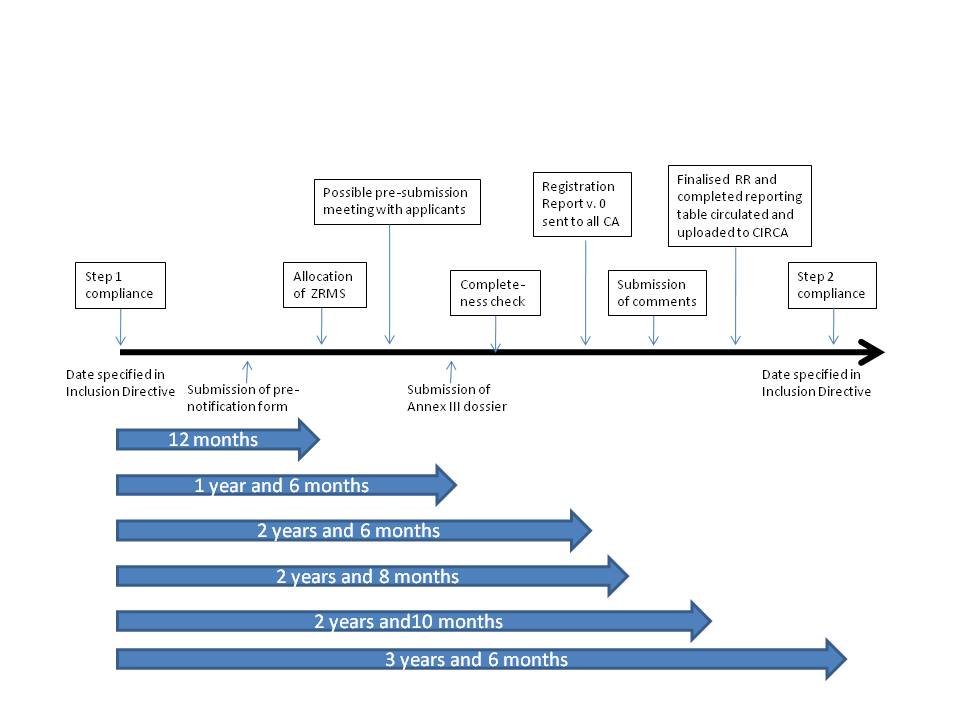 New product authorisationsUnder the transitional measures of Regulation EC 1107/2009 the following applies:Submission of an application to more than one country in the zone for an authorization of the same product with the same use will be taken up by the Steering committee. A decision on a work-sharing project will be taken based on available resources and priorities set in each country. If a ZRMS is appointed, the evaluation of the product and all its uses should be organised by the ZRMS as an individual project setting specific deadlines and allocating in advance the necessary resources for the fulfilment of the obligations. A two months period is given for the ZRMS to check the completeness of the application.Registration Reports (revision 0) should be submitted by ZRMS to the competent authorities of the other countries seven months after submission of a complete application. A six weeks consultation period is foreseen during which competent authorities of other countries in the zone and the applicant submits their comments. In case further information/studies are required a maximum six month period is given to the applicant to complement the application.After the consultation period has expired the ZRMS prepares a reporting table (see 7	Appendix III ) with all received comments including a remark on whether the comment has been accepted or not. A new version (revision 1) of the Registration Report is prepared with all changes that have been accepted and circulated together with the reporting table to competent authorities of the other countries at the latest 12 months after the decision on ZRMS. The Registration Report and the reporting table are uploaded on CIRCA for information to all countries. The other countries with an application for the same authorization should aim at taking a decision within 120 days of receipt of the assessment report and the copy of the certificate of registration in the ZRMS. SCHEME OF THE PROCESS FOR ASSESSMENT OF APPLICATIONS FOR NEW PRODUCT AUTHORISATIONSFor applications submitted after 14. June 2011 the EU Guidance document on zonal evaluation and mutual recognition under Regulation (EC) No 1107/2009 should be followed.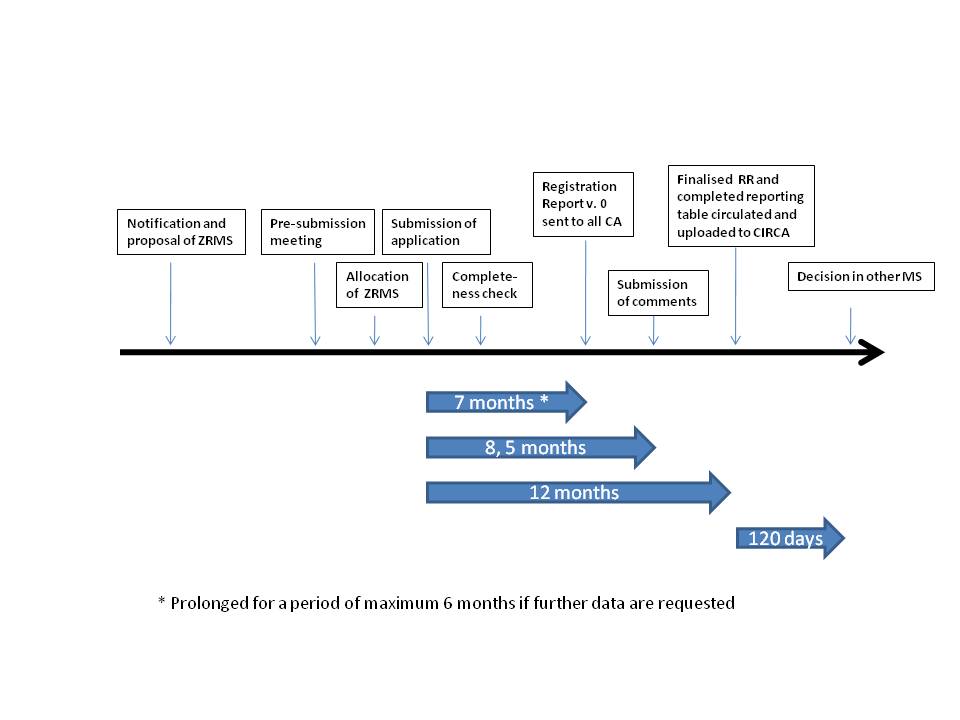 Inter-zonal uses Under the transitional measures of Regulation EC 1107/2009 the following applies:For uses where no emissions to the environment are expected (e.g. closed greenhouses, post-harvest treatment, empty store houses etc.) the applicant should highlight that inter-zonal work sharing may be possible when they notify the zones of their intended submission.ZRMS in each zone may then coordinate work to ensure that duplication of work in each zone is minimised. Also for products with other uses parts of the evaluation could be used by other zones, e.g. data which are not related to the environmental and agricultural conditions.For applications submitted after 14. June 2011 the EU Guidance document on zonal evaluation and mutual recognition under Regulation (EC) No 1107/2009 should be followed.Applications for mutual recognitionsUnder the transitional measures of Regulation EC 1107/2009 the following applies:In principle applications for mutual recognition will be dealt with in the same way as applications for other new authorisations provided that all conditions for an application of mutual recognition are fulfilled.For applications submitted after 14. June 2011 the EU Guidance document on zonal evaluation and mutual recognition under Regulation (EC) No 1107/2009 should be followed.In all cases the following requirements must be fulfilled for mutual recognitions:Submission of the dossier (study reports)The assessment which is being referred to should fulfil the current  requirements  concerning form and detail (e.g. Registration Report)National requirements must be addressedCompliance with the national agricultural and environmental standards National risk management measures must be consideredProvisional authorisationsIn principle applications for provisional authorisations will be dealt with in the same way as applications for new authorisations under transitional measures of 1107/2009.   	Withdrawal and amendment of authorization based on zonal evaluationsUnder the transitional measures of Regulation EC 1107/2009 the following applies:Amendments not requiring any evaluation of data (e.g. changes in the trade name, changes in the holder of the authorisation etc.) are handled by competent authorities in the respective country individually without any notifications to the others.Amendments requiring an evaluation of data (e.g. extension of uses, new manufacturing sites, changes in the manufacturing process, new formulations etc.) should be submitted to the ZRMS only in those cases where a zonal evaluation already took place and the amendment is valid for more than one country within the zone. All countries for which the amendment is valid should also be informed by the authorization holder. In all other cases the application should be submitted to the respective country. The other countries will be informed in the regular zonal Steering Committee meetings.For applications submitted after 14 June 2011 the SANCO/2010/13170 (latest version) of Guidance document on renewal, withdrawal and amendments under Regulation (EC) No 1107/2009 should be followed.AssessmentApplicants are required to submit a full Annex III dossier as required in Directive 91/414/EEC and subsequently Regulation EC 1107/2009 in the format specified in Guidance document on the presentation and evaluation of dossiers according to annex III of Directive 91/414/EEC in the format of a (draft) Registration Report (SANCO/6895/2009 rev 1 02 October 2009 with later updates/revisions)Compared to what was used in the past the following changes have been introduced: I. Applicants are required to prepare dossiers reflecting all intended uses in Northern zone (relevant to at least 2 countries) II. National data requirements concerning the specific problems in a country, as indicated in Appendix V: Summary of national requirements for Annex III dossiers, have to be respected and data submitted for evaluation in the national addenda.III. An assessment should be conducted by applicants for the identification of worst case use(s)/scenarios. This is the most critical point for the success of the programme. Worst case uses might be different for the various sections of dossiers. It is very important that all worst case uses/scenarios are included in the dossier. 4.1	Identity, physical chemical properties and analytical methodsIf applicable the latest version of the following guidance documents shall be used: Manual on development and use of FAO and WHO specifications for pesticides, 2nd revision of the first edition, Rome, November 2010http://whqlibdoc.who.int/publications/2006/9251048576_eng_update3.pdfUnited nations recommendations on the transport of dangerous goods (UN RTDG) manual of tests and criteria http://www.unece.org/fileadmin/DAM/trans/danger/publi/manual/Rev4/English/01E_intro.pdfECHA guidance on the application of the CLP criteria http://echa.europa.eu/web/guest/guidance-documents/guidance-on-clpSANCO/3030/1999, rev.4 11 July 2000. Technical Material and Preparations: Guidance for generating and reporting methods of analysis.SANCO/825/2000, rev. 8.1 16/11/2010 Guidance document on pesticide residue analytical methods.Guidance document on the finalization of the reference specification for technical active substances after peer review (SANCO/6075 July 2009 rev.3)Guidance document on Pesticide Residue analytical methods (Series on Pesticides, No.39, Series on Testing and Assessment; No.72; OECD 2007).Chemicals Regulation Directorate DATA REQUIREMENTS HANDBOOK (http://www.pesticides.gov.uk/guidance/industries/pesticides/topics/pesticide-approvals/pesticides-registration/data-requirements-handbook/data-requirements-handbook-contents.htm)EU Guidance document on the assessment of the equivalence of technical materials (SANCO/10597/2003, rev. 10.1 13 July 2012)Guidance document on significant and non-significant formulation changes SANCO 12638/2011, 20 November 2012The (draft) Registration Report (SANCO/6895/2009 rev 1 of 02 October 2009 or further revision) should be followed. Some of the guidance documents listed above are available on the EU Commission website(http://ec.europa.eu/food/plant/pesticides/approval_active_substances/guideline_documents_en.htm)4.1.1	Identity of the plant protection product (IIIA 1)All former and current trade names and available development code numbers of the plant protection product shall be provided. When trade names and code numbers refer to related or similar but not identical plant protection products, full details of the differences shall be provided. Each product code number shall be specific to a unique plant protection product. The identity and content of the technical active substance (based on the specified minimum purity), the content of pure active substance and, if relevant, the corresponding content of the variant (such as salt or ester) of the active substance in g/kg or g/l and % w/w shall be given.The identity and content of safeners, synergists and co-formulants shall be given.  For co-formulants which are mixtures, the composition shall be provided. The trade name, where available, shall also be provided in part C of the dRR.Safety data sheets pursuant to Article 31 of Regulation (EC) No 1907/2006 as amended by Regulation (EU) No 453/2010 shall be provided and included in Part C of the dRR.4.1.2	Physical, chemical and technical properties of the plant protection product (IIIA 2)The dRR should be a standalone document and the result of individual tests and study reports shall be reported in the Phys-Chem properties table for transparency.The 2 year shelf life study should be carried out in the same material as the commercial packaging, and the final results of the study must be available before the authorisation is granted. For more information regarding the acceptance of commercial packaging if different from the packaging tested in shelf life study please refer to Chemicals Regulation Directorate DATA REQUIREMENTS HANDBOOK.If tank mixing is recommended on the label the physical compatibility should be demonstrated, by ASTM E1518-05 method or equivalent, and reported. Alternatively, the acceptability of tank mixing may be based on evidence from a relevant field study evaluated in efficacy section of the dRR (see also section 4.4 of this guidance). Known non-compatibility shall be reported.4.1.3	Methods of analysis (IIIA 5)Study summaries shall be provided for all analytical methods and study reports of the methods relevant for the application shall be provided. If the method has previously been submitted to the MS, evaluated and accepted at EU-level this should be indicated. If new methods are submitted a reason as to why these are needed should be provided.4.2	ToxicologyThe following guidance documents should be used for the core assessment:SANCO/10328/2004-rev 8 (24.01.2012). Guidance Document on the Evaluation of New Active Substance Data Post ApprovalSANCO/221/2000 –rev.10, 25 February 2003. Guidance Document  on the Assessment of the Relevance of Metabolites in Groundwater of Substances Regulated Under Council Directive 91/414/EECGuidance on Dermal Absorption, EFSA journal 2012; 10(4):2665 SANCO/12638/2011 Guidance document on significant and non-significant changes of the chemical composition of authorised plant protection products under Regulation (EC) NO 1107/2009 of the EU Parliament and Council on placing of plant protection products on the market and repealing Council Directives 79/117/EEC and 91/414/EECThe (draft) Registration Report (SANCO/6895/2009 rev 1 02 October 2009, updated January 2012) format should be followed. Specific national requirements are listed for each country within the Northern zone in9	Appendix V: Summary of  national requirements for Annex III dossiers and10	Appendix VI: List of mitigation options available in the countries in the zone.4.2.1	Toxicological studies (IIIA 7)The introductory section should include a short summary of the toxicology profile of the active substance(s) including the AOEL(s). 4.2.2	Acute Toxicity (IIIA 7.1.1 – 7.1.6)A short summary of each study should be included. When the hazard assessment of PPP applied for is based on data for another similar formulation the principles of Regulation (EC) No 1272/2008 (Annex I point 1.1.3) and SANCO/12638/2011 should be applied and a comprehensive bridging statement should be included in the dRR Part C.4.2.3	ExposureAssessments regarding exposure of operators, workers, bystanders and/or residents are obligatory. The exposure assessment shall cover the worst case conditions for all types of intended uses within the Northern zone. In those cases where refinement is needed by adding personal protective equipment (PPE), all tiers of the assessment should be presented.For products containing more than one active substance, cumulative risk assessment of operator/worker/bystander/resident exposure should be conducted. Further refinement of the cumulative risk assessment is needed if the sum of the predicted exposure as % of the AOELs exceeds 100 %. Such refinements should be justified taking into consideration:The EFSA opinions on grouping of pesticides for cumulative risk assessment on the basis of their toxicological properties and/orThe most appropriate critical NOAEL and specific AOEL.Relevant approaches developed by ESFA should be applied when available.If relevant data on safeners, synergists and adjuvants are available a risk assessment should be carried out. If the data are too limited to perform a risk assessment, Safety Data Sheets (SDS) are used in a hazard assessment only.Member States do not have the resources to evaluate new models. Applicants are therefore advised to use the models that are specified in this guidance document.  Also the Applicants are encouraged to share new models and results from field studies with EFSA/COM in order to facilitate the development and harmonisation of exposure models.4.2.3.1	Operator Exposure (IIIA 7.3)The following exposure models are acceptable:UK POEMGerman model (75th percentile)Dutch model (greenhouses)Seed Tropex model (seed treatment)As a first tier the models should be used as they are with standard input parameters.  For all calculations it should be assumed as a default that adults have a body weight of 60 kg. For outdoor application both the UK POEM and the German model should be included in the core dRR. As a higher tier, refinements using common Nordic-Baltic areas could be accepted (work rates/day, see section 4.2.6).Field studiesIf modelling indicates unacceptable risk, or if there are no relevant application method available in the above mentioned models, field measurements could be conducted in order to obtain more accurate and specific exposure data. For field studies to be accepted the study should: be performed according to OECD Guideline no 9 and follow GLP standards (OECD guideline No 6)be conducted with the highest dose rate in the NZ GAP table be conducted on the product applied forcover all other relevant product parameters (e.g. neck opening, container size etc.)include all outliers in the data set as they represent realistic useThe exposure should be derived as the 75th centile of the distribution of measurements in the sample, or as a higher value (further guidance on the interpretation of Field studies are found in the Scientific Opinion on Preparation of a Guidance Document on Pesticide Exposure Assessment for Workers, Operators, Bystanders and Residents).  There should be a short summary describing the field study, specifying whether closed cabins with/without an air conditioning/air filtration system are used, personal protective equipment, equipment used for loading, the volume of the spray tank and spray boom width etc. It should be noted that user conditions of higher tier exposure studies might affect the user conditions stipulated in the national product authorization.4.2.3.2	Bystander Exposure (IIIA 7.4)The following exposure calculations and input parameters are acceptable:EUROPOEM II Bystander Exposure to Pesticides or comparable calculations Exposed body surface: 2 m2 for adults and 0.66 m2 for childrenDuration of exposure: 60 min but refinements can be done in higher tier assessmentBody weight: 60 kg (adult)4.2.3.3	Worker Exposure (IIIA 7.5)The following exposure calculations and input parameters are acceptable:EURO POEM II Worker Re-entry Model Work duration: 6-8  hours depending on activityWork duration for crop inspection (cereals): 2 hoursBody weight: 60 kg (adult)If data on the amount of dislodgeable residues under the proposed conditions of use are not available, default assumptions shall be used. At first tier the estimation shall be made using available data with the assumption that the worker is not using any PPE. Further refinement using PPE is needed if the predicted exposure of the AOELs exceeds 100%.4.2.4	Dermal Absorption (IIIA 7.6)A short summary of each study should be included. If the dermal absorption study is performed on another product, a scientifically based bridging statement should be included in the dossier and/or dRR. The bridging statement should include a comparison of the composition of the two products (the criteria for when two formulations can be considered similar are listed in the Guidance on Dermal Absorption (2012)) and also take into consideration a possible difference in the dilution rates.4.2.5	Assessment of the relevance of metabolites in groundwaterA metabolite is considered to be of concern when the concentration is above 0.1 µg/L. In some cases the Northern Zone FOCUS scenarios may predict higher concentrations of groundwater metabolites than the EU FOCUS scenarios. An assessment of the relevance of metabolites of concern in groundwater should be included in the core assessment if the metabolite has not been assessed during the EU evaluation. The assessment of the relevance should cover all the requirements in the GD (SANCO/221/2000 – rev.10) on the relevance of metabolites in groundwater. The full relevance assessment is to be presented in the core dRR, Part B section 8. 4.2.6	Common Nordic-Baltic areas (work rate/day) used in tier 2 refinements of the core assessment.Table 4.2.6-1. Common Nordic-Baltic work rate/day areas used in tier 2.4.3	ResiduesThe applicant should write a separate draft registration report (dRR) for the northern zone only instead of a core dRR for whole EU. The GAP and the residue data should reflect the intended use in the northern zone.Headlines not mentioned in this guidance document should be dealt with in accordance with the guidance document on the presentation and evaluation of dossiers according to annex III of Directive 91/414/EEC in the format of a (draft) Registration Report (SANCO/6895/2009 rev1 from 2 October 2009, with later updates/revisions).The following guidance documents should be used for the core assessment for the northern zone: The “Lundehn guidelines”:SANCO/7028/VI/95 rev.3. 22 July 1997. Appendix A – Metabolism and distribution in plantsSANCO/7029/VI/95 rev. 5. 22 July 1997. Appendix B – General recommendations for the design, preparation and realization of residue trialsSANCO/7524/VI/95 rev. 2. 22 July 1997. Appendix C – Testing of plant protection products in rotational cropsSANCO/7525/VI/95 rev. 9. 01 March 2011. Appendix D – Comparability, extrapolation, group tolerance and data requirementsSANCO/7035/VI/95 rev. 5. 22 July 1997. Appendix E – Processing studiesSANCO/7030/VI/95 rev. 3. 22 July 1997. Appendix F – Metabolism and distribution in domestic animalsSANCO/7031/VI/95 rev. 4. 22 July 1996. Appendix G – Livestock feeding studiesSANCO/7032/VI/95 rev. 5. 22 July 1997. Appendix H – Storage stability of residue samplesSANCO/7039/VI/95 EN. 22 July 1997. Appendix I – Calculation of maximum residue levels and safety intervalsSANCO/3029/99 EU, rev.4, 11 July 2000- Residues: Guidance for generating and reporting methods of analysis in support of pre-registration data requirements MANUAL Part E EPCO Working Documents - Technical Advice No E 4, revision 4 (September 2005)OECD GUIDELINE FOR THE TESTING OF CHEMICALS Magnitude of the Pesticide Residues in Processed Commodities, OECD/OCDE 508 Adopted: 3 October 2008Specific national requirements are specified for each country in 9	Appendix V: Summary of  national requirements for Annex III dossiers. 4.3.1	Stability of residuesInformation on storage stability shall be included as well as the storage period between harvest and analysis in the residue trials. Alternatively, indicate whether the analyses have been performed within the period given for storage stability.4.3.2	Studies on metabolism in plants or livestockInsert brief summary of metabolism, distribution and expression of residue data in plants and livestock or cross reference to EU review.  It shall be mentioned in which commodities and animals the metabolism studies are performed. Also unresolved problems/items from the EFSA conclusion report shall be mentioned as well as how they are solved, e.g. new studies.Residue definitions currently in place for both monitoring and risk assessment shall be mentioned and a reference included.  If there is a conversion factor from the residue definition for monitoring to risk assessment the factor shall be stated. 4.3.3	Residue trials (supervised field trials)Supervised field trials from Northern residue zone, defined in guidance document SANCO/7525/VI/95, should be used. Insert at least a brief summary of residue trials for all uses (e.g. summary schemes) including, Report No. and Location including Postal CodeCommodity/VarietyDate of 1. Sowing or Planting, 2. Flowering, 3. HarvestApplication rate per treatment (g as/hl & water l/ha & g as/ha)Method of treatmentDates of treatment(s) or no of treatment(s) and last dateSpray interval (days)Growth stage at last treatment or datePortion analyzedResidues (mg/kg)PHI (days)RemarksInclude also a statement of the validity of the analytical methods used and explain extrapolation between crops (according to the guidance document SANCO/7525/VI/95). Indicate if the methods include analysis of all substances included in the residue definition for both monitoring and risk assessment.4.3.4	Livestock feeding studiesInsert brief summary of livestock feeding studies. If studies are not necessary (see guidance document SANCO/7031/VI/95) an explanation shall be given. 4.3.5	Studies on industrial processing and/or household preparationInsert brief summary of studies on industrial processing and/or household preparation. If studies are not necessary (see guidance document SANCO/7035/VI/95) an explanation shall be given. 4.3.6	Studies for residues in representative succeeding cropsInsert brief summary of studies for residues in representative succeeding crops. If studies are not necessary (see guidance document SANCO/7524/VI/95) an explanation shall be given.4.3.7	Estimation of Exposure Through Diet and Other MeansIt should be demonstrated that the uses of the evaluated plant protection product does not have any harmful effect on human including vulnerable population subgroups, or animal health, directly or indirectly through food, feed and drinking water. The assessment of residues on and in food or feed should include estimate acute and chronic exposure levels in relation to toxicological reference values and endpoints for all relevant residue species.   Also known cumulative and synergistic effects can be taken into account where the scientific methods accepted by the European Food Safety Authority to assess such effects are available, or on groundwater.In addition that the evidence should be scientific, no guidelines exist as to how consumer safety should be assessed. Currently most widely used method is PRIMo, in which each MS can use dietary intakes based on their national diets. An example of other methods used along with PRIMo is the German VELS model.  Deterministic methods have been proven useful to demonstrate the consumer safety for a use or uses of any given plant protection product and are currently the method of choice. Meanwhile probabilistic approaches have gained more and more interest and can be used in addition, where desired, in order to build up more experience on such methods for the future.The acute and chronic intake data for various commodities are based on national dietary surveys provided by each MS.A chronic dietary exposure should be evaluated by calculation of the theoretical maximum daily intake (TMDI) using EFSA model (PRIMo rev 2.0) using all existing MRL values. If these calculations result in an ADI exceedance, refinements should be done using supervised trial median residue (STMR) values from the supervised residue trials. Further refinements could sometimes be relevant. A short term intake calculation should also be performed using the EFSA model (PRIMo rev 2.0 or later) based on the MRL values for the crops included in the application. If the calculations result in an ARfD exceedance, refinements could be done using highest residues (HR) from the supervised residue trials. When estimating the short term dietary exposure STMR values should not be used.In case new national data are to be employed for the NESTI and NEDI assessments, such national requirements shall be specified for each country in 9	Appendix V: Summary of  national requirements for Annex III dossiers.4.3.8	Comparability, extrapolation, group tolerance and data requirements for pesticides residues in food and raw agricultural commoditiesThe rules for comparability, extrapolation, group tolerance and data requirements for pesticides residues in food and raw agricultural commodities, described in guidance document SANCO/7525/VI/95 rev. 9. 01 March 2011. Appendix D, should be used.The extrapolations results from trials in sugar beets to fodder beets and vice versa can be accepted.Outdoor and indoor data are required, but applicant should also consider different coverings. The applicant should verify that the worst case situation has been covered. If the residue data indicates that MRL may be exceeded, more information could be needed.The extrapolation rules apply also for establishing of the non-residue situation (guidance document SANCO/7525/VI/95 rev. 9. 01 March 2011. Appendix D, Table 4) with exceptions.4.4	EfficacyThe guidance for the efficacy section is available at http://agro.au.dk/forskning/myndighedsraadgivning/vejledning-vedr.-krav-til-effektivitetsdata/Specific national requirements are specified for each country in 9	Appendix V: Summary of  national requirements for Annex III dossiers.4.5	Environmental Fate and BehaviourDisclaimer: This guidance is for assembling a core assessment and does not fully cover the various national requirements for risk assessments. In some cases specific national guidance must be consulted additionally. Specific national requirements are presented in 9	Appendix V: Summary of  national requirements for Annex III dossiers.Many of the specific national requirements are to be included in the core assessment as outlined below. However if approval is not applied for in a specific country the specific national requirements do not need to be addressed. The following guidance documents should be used for the core assessment:SANCO/221/2000 rev.10 (final). 25 February 2003. Guidance document on the assessment of the relevance of metabolites in groundwater of substances regulated under council directive 91/414/EEC.SANCO/10058/2005 version 2.0 (final). June 2006. Guidance Document on Estimating Persistence and Degradation Kinetics from Environmental Fate Studies on Pesticides in EU Registration.SANCO/4802/2001 rev.2 (final), version 1.2. December 2012. Focus surface water scenarios in the EU evaluation process under 91/414/EEC.SANCO/321/2000 rev.2. November 2000. FOCUS groundwater scenarios in the EU review of active substances. For the time being the following has been agreed:For non-professional use (home gardens), substantial differences exist between the countries. Exposure estimations are case-by-case decisions. Protected crops are presently assessed as closed systems until a guidance document from EFSA is available.The interpretation of the acceptability/representativeness of a field study for the specific agricultural landscape and protection goals should be done for each country since climatic and soil conditions vary and field data might not be valid/representative for all countries.4.5.1	SoilOnly PECini, PEC21 dayTWA, PECmax and PECplateau should be reported and used in risk assessments. In some MS of the Northern Zone, other PECTWA might exceptionally be considered acceptable for the ecotoxicological risk assessment. In this case, these should additionally be reported.If representative field data are available, the worst case DT50 field (non-normalized) should be applied. If no representative field data are available a worst case DT50lab (normalized) should be used.If field studies are used it must be scientifically justified that these are representative to Northern zone member state conditions in a whole (among others, with regard to soil type, pH and climate). Field studies must comply with the CTB checklist for assessing whether a field study on pesticide persistence in soil can be used to estimate transformation rates in soil. Please note that Finland has specific national requirement (see Appendix V). For PECini and PECTWA a soil depth of 5 cm shall be used. For PECplateau calculations, a soil depth of 20 cm can be considered for the years before the last application if tilling practice is applicable. For the last year considered in the calculations, a soil depth of 5 cm shall be used. Hence it is assumed that no tilling is performed the final year.Examples of crops where this refinement cannot be used are no-tillage farming systems, orchards and golf courses.Nordic PECsoil-calculator: For the core assessment PECsoil should be calculated using the Nordic PECsoil-calculator. The Nordic PECsoil-calculator is expected to be released in 2014. All relevant PECsoil outputs are provided. SFO-, FOMC- and DFOP kinetics are taken into account for the parent compound; for the metabolites, SFO-kinetics is considered.In the core assessment, a screen shot of the user interface showing all results and inputs for the parent and all metabolites shall be presented.The Nordic PECsoil-calculator will be available at the KemI website.Until release, the Finnish PECsoil-calculator should be used.Finnish PECsoil-calculator:   The Finnish PECsoil-calculator provides the accumulated level of the active substance in a 5 cm soil horizon. If required and justified by common tilling practice in the crop concerned, the incorporation of the active substance into 20 cm soil may be considered as a refinement option (see above). An acceptable estimate of the refined PECplateau for tilled soil is 0.25 x PECplateau (5 cm, baseline/lower part of curve) and adding the final year application(s) of chemical to the top 5 cm soil. The Finnish PECsoil-calculator considers only SFO degradation kinetics. For substances with non-SFO degradation pattern, other appropriate models should be used. In this case, PECplateau shall be calculated as follows: For the calculation of the baseline plateau PECsoil representative DT50field (worst case, non-normalized) or worst case DT50lab normalized to 6˚C  shall be used together with a soil depth of  20 cm if tilling is applicable, otherwise 5 cm.For the last year of the PECplateau-calculations though, the same parameters as for the calculations of PECini shall be applied, i.e. a worst case DT50field (non-normalized) or DT50lab normalized to 10°C  and a soil depth of 5 cm.The Finnish PECsoil-calculator is available at http://www.tukes.fi/pecsoilcalculator.National cut-off criteria:DK: For approval, DT50 must be < 6 months. Please consult the Danish Framework for Assessment of Plant Protection Products for details about the persistence cut-off: http://eng.mst.dk/topics/pesticides/applications-for-authorisation-after-14-june-2011/evaluation-framework/NO: For approval of non-professional use: When evaluating such products persistence is especially important. Products that have a mean DT50lab in soil of more than 100 days will not be authorized for outdoor use. SE: For approval of non-professional use, see Appendix V.4.5.2	Ground waterNo adjustments of the standard parameters and scenario conditions of the FOCUS models are accepted. Only substance specific parameters can be changed.When triggered, as specified in Table 4.5.2-2 the core assessment should contain modelling with all national scenarios for the countries where authorisation is applied for. Simulations have to be conducted for all crops included in the GAP. When a crop is not included in the list of relevant scenarios, the user should select a crop resembling the intended crop based on expert judgement. The choice of crop should be justified. In addition to the summary in the dRR, the modelling report with representative files should always be provided in document K. Remaining output files shall be made available when requested from the regulatory authority.If Koc and/or DT50 are pH dependent, worst case data representative for the concerned member states should be applied in the groundwater simulations.Data requirement may be revised after finalization of the Nordic-Baltic groundwater scenario project.Table 4.5.2-1 Representative soil pH values for Northern Zone countriesTable 4.5.2-2 National requirements for PECgw simulationsTable 4.5.2-3 Example of summary table for the PECgw resultsModelling endpoints in accordance with FOCUS degradation kinetics report (SANCO 10058/2005 v2.0) should be used. All input values used for the simulations have to be reported. When using field DT50 values as model input, an evaluation of the representativeness and of the appropriateness of the data for modelling purposes according to CTB criteria and to chapter 9 in FOCUS degradation kinetics (Sanco/10058/2005, version 2.0, June 2006) must be performed.If one or both of the limit values (0.1 µg/L for each individual substance and 0.5 µg/L for the sum of substances) are exceeded, the product cannot be approved for the proposed use, unless other studies (e.g. lysimeter studies, field studies, and/or monitoring data) convincingly demonstrate that unacceptable leaching will not occur in a Northern Zone context.  When evaluating such studies, consideration must be given to whether soil properties, climate conditions and application (crops, vegetation cover, application method, formulation of the product, dose and time of application) correspond to Northern Zone conditions. Use every second/third/fourth year depends on crop and country. Table 4.5.2-4 Possible crop rotation period, years (for cells left blank an argumentation are required)4.5.3	Surface waterNo adjustments of the standard parameters and scenario conditions of the FOCUS models are accepted.PECsw is to be calculated with the FOCUS STEP3 scenarios D1-D6 and R1-R4 in accordance with the country specific requirements (Table 4.5.3-1). Simulations have to be conducted for all crops included in the GAP. When a crop is not included in the list of relevant scenarios, the user should select a crop resembling the intended crop based on expert judgement.Step 2 PEC calculations are sufficient for parents and metabolites IF the resulting TER- threshold values for aquatic ecotoxicology are exceeded by a factor of 10. For DT50 in soil, sediment and water, modelling endpoints in accordance with the FOCUS degradation kinetics report (SANCO 10058/2005 v2.0) should be used. If Koc and/or DT50 are pH dependent, worst case data representative for the concerned member states should be applied in the simulations (see Table 4.5.2-1).  FOCUS default values should be applied where appropriate. All input values used for the simulations have to be reported, including the application window chosen for the step 3 & 4 simulations.The core assessment should contain all national scenarios for the countries where authorisation is applied for:Table 4.5.3-1 Country specific requirements for FOCUS scenarios considered in the assessment of surface water and sediment exposureTable 4.5.3-2 Possible surface water mitigation measures in the countries of the Northern zoneF = Field crops, V = Vegetables, O = Orchards, B=Bush berries & nurseries* Spray-free buffer zone (“Hjälpredan”/”the Helper”) is to be used as first option for off-field risk mitigation. If necessary, drift reducing equipment could be used in combination with spray-free buffer zones to further reduce the exposure. See further information in Appendix VI ** See further information in Appendix VI  A: 50%, 75%, 90 %B: Arable crops & vegetable: 50, 75 or 90%Orchards: 25, 50, 75, 90 or 99%The documentation must be well structured and transparent in order to demonstrate which scenarios and mitigation measures are relevant for each country. It should be clear which PECsw are to be used in the aquatic risk assessment. An example of a summary table is given in Table 4.5.3-3.In addition to the summary in the dRR, the modelling report with representative files should always be provided in document K. Remaining output files shall be made available when requested from the regulatory authority.Table 4.5.3-3 Example of a summary table for the obtained maximum PECsw [µg/L] and PECsed [µg/kg] which are to be used in the risk assessmentS = single application, M =multiple applicationsFor products containing more than one active substance, mixture toxicity assessment must be performed in addition to the single compound TER calculations. These calculations shall combine the global maximum PECsw for all active substances in the product. If required the calculations may, in some countries, include the consideration of non-coinciding of peak maxima in time, but still ensuring that realistic worst case PECsw combinations of the substances in terms of resulting TER (mix) values are captured. The choice of combinations of PECsw must be clearly motivated and presented in the fate section. For more details it is referred to the corresponding sections in the Ecotoxicological part of this guidance document.4.5.4	Monitoring dataAvailable monitoring data from the zone concerning fate and behavior of the active substance and relevant metabolites, degradation and reaction products should be reported. The data might, in some countries, be used in support of the groundwater and surface water modelling.4.5.5	Assessment of the relevance of metabolites in groundwaterA metabolite is considered to be of concern when the concentration is above 0.1 µg/L. In some cases the Northern Zone FOCUS scenarios may predict higher concentrations of groundwater metabolites than the EU FOCUS scenarios. An assessment of the relevance of metabolites of concern in groundwater should be included in the core assessment if the metabolite has not been assessed during the EU evaluation.The assessment of the relevance should cover all the requirements in the GD (SANCO/221/2000 – rev.10) on the relevance of metabolites in groundwater. The full relevance assessment is to be presented in the core dRR, Part B section 8.4.6	EcotoxicologyDisclaimer: This guidance is for assembling a core assessment and does not fully cover the various national requirements for risk assessments. Specific national requirements are presented in 9	Appendix V: Summary of  national requirements for Annex III dossiers.The following guidance documents should be used for the core assessment:SANCO/3268/2001 rev. 4 (final). 17 October 2002. Guidance Document on Aquatic Ecotoxicology in the context of the Directive 91/414/EEC.SANCO/10329/2002 rev. 2 final. Guidance Document on Terrestrial Ecotoxicology. Under Council Directive 91/414/EEC.Guidance of EFSA Risk assessment for birds and mammals. EFSA Journal 2009; 7(12) 1438. Pesticide Risk Assessment for Birds and Mammals. Selection of relevant species and development of standard scenarios for higher tier risk assessment in the Northern Zone in accordance with Regulation EC 1107/2009, 23 January, 2013.In principle, the guidance given in PPR opinions can be used for the risk assessment, but each country can on a case-by-case basis decide to deviate from this. Therefore both the use and possible deviation from PPR opinions should be clearly documented in the draft registration report.Use of ecological modelling as a mean of higher tier refinement of environmental risk assessments are not considered appropriate until commonly agreed models are available at European level and Guidance Documents with criteria for assessing model output are available.4.6.1	Mixture toxicityIf it has not been demonstrated that only one active substance is contributing to the product’s potential acute or long-term toxicity, combination effects should be accounted for in the core assessment. In the following situations combination effects must be considered:If the product contains more than one active substance,if the product contains toxic formulants,if the active substance produce metabolites of similar toxicity as the parent substance, if the active substance produce metabolites with similar mode of action or with common adverse effects as the parent substance.For areas where there is no test of the product, cumulative risk for ecotoxicological effects for relevant groups of organisms should be calculated based on the model of concentration addition using the following equation:If SUM < 1 the risk assessment is acceptable.Where:Trigger-value represent the uncertainty factor of chemical A, B etc. For standard assessment this is equal to Uniform Principle trigger (e.g. 100 for acute risk assessment of fish).TER is the Toxicity Exposure Ratio calculated from the effect concentration (EC50, NOEC) divided by the Predicted Environmental Concentration (PEC).For aquatic organisms SUM is calculated for each taxonomic group (i.e. fish, crustaceans, algae and aquatic plants) for the most sensitive organisms or for mesocosms using the overall NOEC.For birds and mammals the guidance in appendix B of Guidance of EFSA Risk assessment for birds and mammals (EFSA Journal 2009; 7(12) 1438) can be used.4.6.2	Non-professional use/Home gardensNo harmonized approach for risk assessments of non-professional/home garden products have yet been agreed within the Northern zone. Therefore, the risk assessment needs to follow national requirements and will be assessed at a member state level. The risk assessment should therefore be presented in the national addenda. If an assessment for agricultural use is presented, the assessment should also include a bridging statement clarifying how the agricultural use can be considered to cover the use in home gardens. It should be considered if the risk mitigation measures for agricultural use are applicable and/or necessary for the home garden use. National requirements (Norway)As a general rule, products that have a restriction of use due to their ecotoxicological profile, should not be authorised for non-professional use. When evaluating products for non-professional use/home gardens, toxicity to bees and persistence are especially taken into account. Products that are very toxic too bees/pollinating insects (LD50 <1.0 μg/bee) will not be authorised for outdoor use.4.6.3	Birds and mammalsThe risk assessments for birds and mammals should be presented in the core assessment. The EFSA guidance document for birds and mammals (EFSA Journal 2009; 7(12) 1438) should be used for the assessments  with a few amendments. If a product will be used in late growth stages of maize (BBCH 30), the bird species willow warbler has to be added to the package of species presented in the EFSA guidance document. The reason for this is that this species is frequently detected in late growth stages of maize in the Northern Zone and it is not covered by the species presented in the EFSA guidance document. When refinements of the risk assessment are necessary, the revised Northern Zone higher tier guidance document (available at http://mst.dk/82462.aspx) describing relevant scenarios to be used in a refined risk assessment should be used together with the associated spreadsheet.Link to revised the Birds & Mammals Guidance Document:http://mst.dk/media/mst/9038564/Birds-and-mammals-higher-tier-risk-assesment-Northern-Zone2014April-ver1-1.docxLink to the calculation spreadsheet:http://mst.dk/media/mst/9038561/Bird-mammal-scenario-template_v1-1.xlsm4.6.4	Aquatic ecosystemsIn the core assessment a table containing all relevant FOCUS PEC SW and PEC SED (see section 4.5.3) and corresponding TERs should be included. The lowest available endpoint (expressed in terms of active substance) should be used in the risk assessment (in accordance with Commission Regulation (EU) No 284/2013). The lowest available endpoint may derive from the technical active substance or from formulation studies. For products with one active substance, the following should be followed:If the formulation is less toxic than technical active substance, based on active substance content; the active substance endpoint should be used in the whole aquatic risk assessment"If formulation is more toxic than technical active substance, based on active substance content; the formulation endpoint (based on active substance) should be used in the whole aquatic risk assessment. As a refinement option, the following approach is acceptable if it clearly can be shown that the formulation is more toxic than technical active substance e.g.  due to additives in the formulation that increases the toxicity compared to the active substance:In this case the risk assessment could be based on toxicity of the formulation and exposure considering only spray drift. In addition, a risk assessment using toxicity of the active substance and full FOCUS simulations should be provided, to take account of all potential exposure routes.For products containing more than one active substance, mixture toxicity assessment must be performed in addition to the single compound TER calculations (see section 4.6.1). These calculations shall combine the global maximum PECsw for all active substances in the product (see section 4.5.3).For certain herbicides (those that are used against dicotyledonous weeds), tests on dicotyledonous macrophytes are required in addition to the standard laboratory tests on Lemna sp. This is also pointed out in the Guidance Document of Aquatic Toxicology (Sanco/3268/2001 rev.4 (final), 17 October 2002).If refinements are needed in the aquatic risk assessment, the following refinement options could be used in the core assessment:Refinement of the exposure by different risk mitigation optionsFor the core assessment risk mitigation by spray drift buffer zones are accepted (see Member State specific buffer zones in section 4.5.3). Other nationally specific mitigation options (run-off reduction and spray drift reducing nozzles) are accepted in some Member States. TER calculations based on these mitigation options should also be presented in the core assessment. The documentation must be well structured and transparent in order to demonstrate which scenarios and mitigation measures that are relevant for each Member state.Refinement by using PECTWAIt is not accepted to use PECTWA in acute risk assessments for aquatic organisms.For the long term risk assessment, the risk should always be presented in a tiered approach, with the first tier of the risk assessment based on the initial/maximum PEC values. For the higher tier assessment, a scientifically based justification for the use of PECTWA, for each group of organisms, must be submitted. This statement must demonstrate that time weighted concentrations are more appropriate measures for the observed effects than initial/maximal concentrations. It is important to show that peak exposures do not cause the negative effects in the organisms. It is also important to consider time to onset of effect and implications of multiple applications when using a TWA- approach. If the criteria above are fulfilled the default TWA period should be 7 days in the core assessment. For national assessments a longer TWA period may be accepted. However, the length of the TWA period should never be longer than the duration of the study that triggered the refined assessment or longer than the life stage of concern.Refinement with mesocosmsMesocosm studies (including “old” mesocosms for which a LoEP value already is available) should always be reported and evaluated according to RIVM guidance document and presented in the core dossier. However, the effect class method described in the RIVM document should not be used. The NOEC and an assessment factor of 2-3 for a high quality representative study should be used in the core risk assessment. Additionally, the NOAEC (with 4 weeks recovery) should be identified and used in the core risk assessment together with an assessment factor of 5 to cover for the national requirements of Denmark.Refinement when more species than required have been testedThere are two possible options to refine the toxicity data if more species have been tested than what is required by the Regulation (EU) No 545/2011. These two methods include; 1.) the use EFSA opinion (The EFSA Journal, 2005, 301, 1-45) and 2.) the use of Lower Limit Hazardous Concentration 5 % (LL HC5) from a species sensitivity distribution. A compilation of when the two different methods are considered acceptable is presented below (for further details, see text below).Table 4.6.4-1. Method accepted (marked with X) in the Northern zone for refinement of toxicity data when more data than required is available1 The EFSA Journal, 2005, 301, 1-452 Only method 1-2 described in the EFSA Opinion is acceptableEFSA Opinion (The EFSA Journal, 2005, 301, 1-45): If more species are tested than what is required then the method 1-5 as described in the EFSA opinion can be used to refine the acute risk assessment for invertebrates and fish in the core assessment. For algae and aquatic plants the EFSA method 1-2 can be used. When calculating the AFspecies (method 3-5) a mean fraction of species whose endpoint would be exceeded (MFE) of 5 % should be applied (table 6 in EFSA Opinion). The AFother = 10 is maintained for the risk assessment. In case of method 4, the table 7 in the EFSA opinion cannot be used. Instead the constants α0 och λ0 must be calculated for the substances considered relevant with respect to the toxicity exerted by the substance of interest. The EFSA Opinion cannot be used for the chronic risk assessment of fish and invertebrates. The reason is that further research on whether the measurement errors in the NOECs roughly follows a normal distribution is needed before the use of a geometric mean (method 1) or similar (method 2) can be recommended, as is stated in the EFSA guidance document for Birds and mammals (EFSA Journal 2009; 7(12):1438). Regarding EFSA methods 3-5, no recommendation of which part of the assessment factor that can be attributed to the variation in sensitivity between species can currently be made. Hence, the EFSA Opinion cannot yet be used for chronic risk assessment of invertebrates and fish.Lower Limit Hazardous Concentration 5 % (LL HC5) from a Species sensitivity distribution: The results presented in Brock et al. indicates that LL HC5 in general provides a similar level of protection as the NOEC from microcosms with invertebrates, algae and aquatic plants with an assessment factor of about 3. In the core assessment a LL HC5 can therefore be used to refine both the acute and chronic risk assessment for algae, aquatic plants and invertebrates and compared to a PEC without the application of an assessment factor. It has to be decided in a case by case manner if a LLHC5 based on acute LC50 data also covers the chronic risk assessment. It can in general be considered to cover the chronic risk if the substance is acting and dissipating fast, with a DT50 in water of less than 1 day and if the treatment is a single application. However, if it can be assumed that the substance has a mode of action inducing long term effects which will not be observed in an acute study (for example IGRs) then a LLHC5 based on LC50 will not cover the chronic risk assessment.There is not enough scientific evidence showing that an adequate level of protection is maintained if the risk assessment for fish is refined using a LL HC5. Therefore this method cannot be used for a refinement of the risk to fish. Refinement by using studies including sediment The advice given in the “Opinion of the PPR Panel on a request from EFSA related to the evaluation of dimoxystrobin” (The EFSA Journal (2005) 178, 1-45) should be followed for evaluation of studies that include sediment (i.e. the exposure profile in the experiment needs to be compared to that from the FOCUS simulations). Therefore graphs of the exposure profile in the study as well as from the FOCUS simulations should be included in the core dossier. It is also important to evaluate if the study conditions were acceptable (e.g. sediment-water ratio). The measured water concentrations, and not nominal concentrations, should be used to determine the toxicity endpoint from the study. 4.6.5	BeesIn the core assessment a first tier risk assessment using HQ acute oral and HQ acute contact should be presented. If necessary, also a higher tier risk assessment should be presented, including the evaluation of higher tier studies, e.g. semi-field or field studies. The interpretation of the acceptability/representativeness of the field study for specific agricultural landscape(s) and protection goals in Member states should be done on a country specific basis. A common mitigation option for all countries is the restriction in timing of application, this mitigation measure can therefore be used in the core assessment. However the countries differ in their view on whether flowering weeds should be considered when restrictions on application in flowering stages are implemented as mitigation, see 10	Appendix VI: List of mitigation options available in the countries in the zone. 4.6.6	Non target arthropodsIn the core assessment, first tier in-field and off-field risk assessments using HQ (ESCORT 2; standard lab glass plate studies) and 30 % trigger approach (Regulation (EU) No 546/2011; standard lab glass plate studies) should be presented. If necessary, higher tier studies should be presented and evaluated against the 50 % trigger value for negative effects.The evaluation of field studies and the higher tier risk assessment should also be presented in the core assessment. The interpretation of acceptability/representativeness of the field study for specific agricultural landscape(s) and protection goals should be done for each Member state. In the off-field risk assessment, in-field non-spray buffer zones of 5, 10, 15 and 20 m should be used if required (see 10	Appendix VI: List of mitigation options available in the countries in the zone). If further mitigation (i.e. other than buffer zones) is needed, the risk assessment implementing nationally specific mitigation options should be presented in the national addenda. 4.6.7	Earthworms and other soil organisms In the core assessment a first tier risk assessment using laboratory data should be presented. The endpoint (LC50 and NOEC) used in the risk assessment of earthworms should be divided by a factor of 2 when the log Kow is greater than 2, unless it can be demonstrated by soil sorption data or other evidence that the toxicity is independent of foc. Hence, the endpoint must be divided by a factor of 2 even if the toxicity tests are performed with soil containing less organic matter than 10%. If required also a higher tier risk assessment based on higher tier field studies could be presented and evaluated in the core assessment. The field studies should be evaluated following the guidance given in part 2 of the document by de Jong et. al (A guidance document of the Dutch platform for the assessment of higher tier studies, Guidance for summarizing earthworm field studies, RIVM 2006). Old field studies should always be reevaluated according to this guidance. The interpretation of the acceptability/representativeness of the field study for the specific agricultural landscape and protection goals should be done for each Member state. If field studies from other zones are used in the risk assessment, it must be shown that the exposure profile is representative for the Northern zone conditions. If a new field study is performed it is recommended that the concentration of the active substance in the soil is measured and presented. The evaluation should also include recovery times for the organisms and information on how many % of the organisms that are affected. For the core assessment initial effect less than 50 % (according to RIVM 2006) and recovery within a growing season for representative field studies are required. In addition, refinement of the PEC based on crop interception (standard values given in FOCUS Surface Water) is acceptable for the core assessment.National requirement (Denmark): Specific requirements for persistent substances; Field effect studies for substances with DT50 soil between 3 and 6 months (further details can be found in the Danish Framework for Risk Assessment of Plant Protection Products, see Appendix V: Summary of  national requirements for Annex III).4.6.8	Non target plantsIn the core assessment a risk assessment in accordance with the terrestrial guidance document (SANCO/10329/2002 rev 2 final) should be presented. If required, non-spray in field buffer zones of 5, 10, 15 and 20 m could be used as risk mitigation measure. See 10	Appendix VI: List of mitigation options available in the countries in the zone, for relevant national specific buffer zones in each Member state. If further mitigation (i.e. other measures than buffer zones) is needed, then the risk assessment implementing nationally specific mitigation options should be presented in the national addenda.4.6.9	Assessment of the relevance of metabolitesA metabolite is considered to be of concern when the concentration is above 0.1 µg/L. In some cases the Northern Zone FOCUS scenarios may predict higher concentrations of groundwater metabolites than the EU FOCUS scenarios. An assessment of the relevance of metabolites of concern in groundwater should be included in the core assessment if the metabolite has not been assessed during the EU evaluation. The assessment of the relevance should cover all the requirements in the GD (SANCO/221/2000 – rev.10) on the relevance of metabolites in groundwater. The full relevance assessment is to be presented in the core dRR, Part B section 8.5	Appendix I: Form to notify zones of intended authorisation activityPlease use the pre-notification form available at: http://ec.europa.eu/food/plant/pesticides/approval_active_substances/docs/form_to_notify_intended_zonal_applications.doc   6	Appendix II: Form to notify zones of intended re-authorisation activityPlease use the pre-notification form available at: http://ec.europa.eu/food/plant/pesticides/approval_active_substances/docs/form_to_notify_intended_zonal_applications.doc   7	Appendix III – Reporting tableActive substance:Trade name/Formulation type:Rapporteur:cMS:Send for comments:Deadline:8	Appendix IV: Contact pointsPre-notifications and applications should be submitted to:CONTACT POINTS OF FOR STEERING COMMITTEE IN THE NORTHERN ZONE9	Appendix V: Summary of  national requirements for Annex III dossiers10	Appendix VI: List of mitigation options available in the countries in the zoneDateRevisionIssuesResponsibleImplementation dateJanuary 20110.0Draft Guidance Document on Work-Sharing in the Northern Zone in the Registration of Plant Protection ProductsDK + expert groupsJuly 20111.0First revision of Guidance Document on Work-Sharing in the Northern Zone in the Registration of Plant Protection ProductsDK + expert groups1 July 2011April 20132.0Second revision of Guidance Document on Work-Sharing in the Northern Zone in the Registration of Plant Protection Products.Changes in following Sections: 3. Procedures 4.1 Identity4.2 Toxicology4.3. Residues4.5. Environmental fate and behaviour4.6. Ecotoxicology FI + expert groups1 October 2013April 20143.0Third revision of Guidance Document on Work-Sharing in the Northern Zone in the Registration of Plant Protection Products.Changes in following Sections:3. Procedures Steering group2 May, 2014April 20143.04.1 Identityexpert group1 August 2014April 20143.04.2 Toxicologyexpert group2 January 2015April 20143.04.3. Residuesexpert group1 August 2014April 20143.04.5. Environmental fate and behaviourexpert group2 January, 2015April 20143.04.6. Ecotoxicologyexpert group2 January 2015CropAreaCereals, grasses30 haOil seed rape, potatoes, sugar beet20 haVegetables (tomato, cucumber, cauliflower)10 haFruit trees5 ha Berries5 ha Ornamentals, field, tractor mounted application, green house, hand held application outdoors1 haAmateur hand held application outdoors0.1 haCountrySoils pHSoils pHFurther commentsCountryAcidic (<7)Alkaline (>7)Further commentsDenmarkyesMost Danish agricultural soils have pH < 7, only a few have pH >7EstoniaMost Estonian agricultural soils have pH of 4.5 – 7, only a few have pH >7SwedenyesyesWide range of pH. Swedish arable land: minimum 4.2, maximum 8.7 and mean & median 6.3NorwayYesMost Norwegian agricultural soils have a pH of 5 – 7.LithuaniayesyesArable land pH(H2O): minimum 4, maximum 8.2, & median 6.7.LatviayesMost Latvian agricultural soils have a pH of 4.5 – 7FinlandyesFinnish agricultural soils have pH 5 – 7. Risk assessment for acidic soils should be providedCountryCountry specific approachCountry specific approach needed:FI:  PEARL 4.4.4 OR PELMO 4.4.3 Hamburg & Jokioinen. Simulations shall cover the earliest and latest possible treatment period applied for, as well as additional treatment periods in between if the time interval betweenthe first and the last treatment period is more than 40 days.DK:PELMO 4.4.310Hamburg ORMACRO 4.4.2/5.5.310 Karup and Langvad.As input the following shall be used: 80th percentile for the degradation (not geomean DT50), 20th percentile for Kfoc and 80th percentile for 1/n (not arithmetic mean) and number of years that exceed 0.1 µg/l out of 20 years as output (not 80th percentile).Further guidance available at www.mst.dk- if it is clear from PELMO 4.4.310 Hamburg that there is a risk of leaching (> 0.001 µg/L) for the uses applied for.All metabolites need to be covered by the assessment.Only 1 year out of 20 may exceed 0.1 μg/lSE:MACRO 5.5.3  Önnestad, Krusenberg and NäsbygårdFor the Swedish scenario Näsbygård several simulations with different starting dates are required if the KOC < 500 L/kg and the DT50soil < 50 days (modeling endpoint). These simulations shall cover the earliest and latest possible treatment period applied for, as well as additional treatment periods in between if the time interval betweenthe first and the last treatment period is more than 40 days.The time interval between the starting dates of the treatment periods considered in the different simulations shall not exceed 30 days.If only a single simulation is required, the starting date of the simulated treatment period has to be chosen to represent a worst case situation considering contamination of groundwater.- if risk for leaching to groundwater is an area of concern pointed out in the EU review report- if the Koc >100 L/kg, unless a PELMO 4.4.3 simulation (Hamburg scenario) gives a PECgw < 0.01 µg/L for active substance and toxicological relevant metabolites or < 1.0 µg/l for non-relevant metabolites- if the Koc < 100 L/kg and PELMO 4.4.312 OR PEARL 4.4.4 simulation (Hamburg scenario) gives a PECgw > 0.01 µg/L for active substance and toxicological relevant metabolites or > 1.0 µg/l for non-relevant metabolitesThe conditions apply independently of each other.a Simulations conducted with PEARL are not accepted any longer for 
  chemicals with a Koc > 100 L/kgNO:If a product is applied in Sweden with the same GAP, modelling as required by Sweden is sufficient for Norway as well. 

If not applied in Sweden or only applied in Norway, modelling with MACRO 5.5.3 and the Norwegian scenarios Heia and Rustad is required. 

Relevant files and background information is available at www.mattilsynet.no or on request.- if risk for leakage to groundwater is an area of concern pointed out in the EU review report
- if the Koc >100 L/kg, unless a PELMO 4.4.3simulation (Hamburg scenario) gives a PECgw < 0.01 µg/L for active substance and toxicological relevant metabolites or < 1.0 µg/l for non-relevant metabolites- if the Koc < 100 L/kg and PELMO 4.4.313 OR PEARL 4.4.4 simulation (Hamburg scenario) gives a PECgw > 0.01 µg/L for active substance and toxicological relevant metabolites or > 1.0 µg/l for non-relevant metabolitesThe conditions apply independently of each other.a Simulations conducted with PEARL are not accepted any longer for 
  chemicals with a Koc > 100 L/kgLV:PEARL 4.4.4 OR PELMO 4.4.313 Hamburg & Jokioinen.LT:PEARL 4.4.4 OR PELMO 4.4.3 Hamburg for active substance and metabolites.As input the following shall be used: 80th percentile for the degradation (not geomean DT50), 20th percentile for Kfoc (not mean) and 80th percentile of output. If a product is applied in Denmark with the same GAP, modelling as required by Denmark is sufficient for Lithuania as well.- if risk for leakage to groundwater is an area of concern identified in the review report.EEPEARL 4.4.4 OR PELMO 4.4.314 Hamburg & Jokioinen.CountryPECgw (80th/95th percentile)PECgw (80th/95th percentile)PECgw (80th/95th percentile)CountryCompoundPECgwmodel & scenarioCropCountryCountryCountryCountryCountryCountryCountryCropDenmarkEstoniaFinlandLatviaLithuaniaNorwaySwedenPotatoes42-342-3Sugar beets32-34Winter cereals12-31Beans42-34Cabbage12-3Carrots12-3Linseed12-3Maize12-33Spring OSR42-32-3Winter OSR42-32-3Onions12-3Peas42-34Spring cereals12-31Strawberries2-3CountryScenariosScenariosScenariosScenariosScenariosScenariosScenariosScenariosScenariosScenariosCountryD1D2D3D4D5D6R1R2R3R4DenmarkXXEstoniaXXXXSwedenXXXNorwayXXXXXXXXXXLithuaniaXXXXLatviaXXXXFinlandXXXDenmarkEstoniaFinlandLatviaLithuaniaNorwaySweden*Width of non-spray buffer zones to mitigate drift (m)Width of non-spray buffer zones to mitigate drift (m)Width of non-spray buffer zones to mitigate drift (m)Width of non-spray buffer zones to mitigate drift (m)Width of non-spray buffer zones to mitigate drift (m)Width of non-spray buffer zones to mitigate drift (m)Width of non-spray buffer zones to mitigate drift (m)Width of non-spray buffer zones to mitigate drift (m)2FVOB3FVOB5FVOBFVOBFVOBFVOBFVOB10FVOBFVOBFVOBFVOBFVOBFVOB15FVOBFVOBFVOBFVOBFVB20FVOBFVOBFVOBFVOBFVOBFVOBO25FVOBFVOBOB30VOBFVOBOBFVOBOBFVOB35OBOBOB40OBOOBOB4550OORunoff vegetative buffer zone (m)Runoff vegetative buffer zone (m)Runoff vegetative buffer zone (m)Runoff vegetative buffer zone (m)Runoff vegetative buffer zone (m)Runoff vegetative buffer zone (m)Runoff vegetative buffer zone (m)Runoff vegetative buffer zone (m)-10--10-10Drift reducing nozzles *Drift reducing nozzles *Drift reducing nozzles *Drift reducing nozzles *Drift reducing nozzles *Drift reducing nozzles *Drift reducing nozzles *Drift reducing nozzles *--Yes A---Yes BCountryCompoundAppl.Step 2Step 2Step 3Step 3Step 3Step 4Step 4Step 4CountryCompoundAppl.PECswPECsedScenarioPECswPECsedMitigation measurePECswPECsedSMSMAquatic organismAcute/ChronicEFSA Opinion1LL HC5AlgaeX2XAquatic plantsX2XInvertebratesAcuteXXInvertebratesChronicXFishAcuteXFishChronicdRR pointCountryCommentReply rapporteurAcceptedYes/NoCountrye-mailPostal AddressDenmarkpesticider@mst.dkPesticider & GenteknologiMiljøstyrelsenStrandgade 29DK - 1401 København KDenmarkEstoniaJan-Roland.Raukas@pma.agri.ee with copy to  Rain.Reiman@pma.agri.ee Estonian Agricultural BoardPlant Protection DepartmentTeaduse 2Saku 75501, EstoniaFinlandppp@tukes.fiFinnish Safety and Chemicals AgencyP.O.Box 66 (Opastinsilta 12 B)FI-00521 Helsinki, FinlandIcelandust@ust.isThe Environment Agency of Iceland Sudurlandsbraut 24 108 Reykjavík, IcelandLatviazonal@vaad.gov.lvState Plant Protection ServicePlant Protection Department   Lielvardes iela 36/38, Riga, LV-1006Lithuaniainfo@vatzum.lt with copy to  kristina.valioniene@vatzum.lt.State Plant Service under Ministry of AgricultureOzo str.4ALT-08200 Vilnius, Lithuania.Norway postmottak@mattilsynet.no with copy to  tor.erik.jorgensen@mattilsynet.noNorwegian Food Safety Authority, National Registration Section, Felles postmottak, P.O.Box 383, N-2381 Brumunddal, NorwaySwedenkemi@kemi.seKemikalieinspektionenP.O Box 2SE-172 13 Sundbyberg, SwedenMSCONTACT POINTDenmarkTitle: Coordinator for National ApprovalsName: Vibeke MøllerAuthority: Danish EPAAddress: Strandgade 29, 1401 Copenhagen K, DenmarkTel: + 45 72544578E-mail: vm@mst.dkEstoniaTitle: Chief specialist of Plant Protection DepartmentName: Rain ReimanAuthority: Estonian Agricultural Board Address: Teaduse 2, Saku 75501 EstoniaTel: +372 6712 653 (direct) (ext. 612  for teleconference)E-mail: rain.reiman@pma.agri.eeFinlandTitle: Senior OfficerName: Heini PaloheimoAuthority: Finnish Safety and Chemicals Agency (Tukes)Address: P.O. Box 66, FI-00521 Helsinki, FinlandTel: +358 29 5052000E-mail: Heini.Paloheimo@tukes.fiIcelandTitle: AdvisorName: Bjorn GunnlaugssonAuthority: Environment Agency of IcelandAddress: Sudurlandsbraut 24, 108 Reykjavik Tel (direct): 00354 5912082E-mail: bjorngunn@ust.isLatviaTitle: Director of Plant Protection DepartmentName: Dace BumaneAuthority: State Plant Protection ServiceAddress: Lielvardes iela 36/38, Riga, LV-1006Tel: 00371 67185478E-mail: dace.bumane@vaad.gov.lvLithuaniaTitle: : Deputy head of Plant Protection products authorization divisionName: Kristina ValionieneAuthority: State Plant Service under Ministry of AgricultureAddress: Smelio str.8,  LT-11324 Vilnius, LithuaniaTel: +370 5 26 24 940E-mail: : kristina.valioniene@vatzum.ltNorwayTitle: Head of SectionName: Tor Erik JörgensenAuthority: Norwegian Food Safety AuthorityAddress: P.O.Box 3, N-1431 ÅsTel: +47 64944393E-mail: tejor@mattilsynet.noSwedenTitle: Technical Officer, National AuthorisationsName: Camilla ThorinAuthority: Swedish Chemicals AgencyAddress: P.O. Box 2, SE-172 13 Sundbyberg, SwedenTel: +46 8 519 41 256E-mail: camilla.thorin@kemi.seDenmark Denmark Denmark Denmark Denmark SectionSupplementaryrequirements for Annex III dossierYes/NOGoal(s) of  Guidance documentGuidance Document available Yes/Noand language of the documentAddress or contact point to obtain GDPhys. Chem. properties and anal. methodNOToxicologyThe Danish EPA use the German model with the geometric mean when calculating the operator exposure.Usually the AOEL determined in EU is appropriate, however if there are critical effects and when applying extra assessment factors the AOEL is lower than the one in the DAR, then the lower one is used. The extra assessment factors are 3 for reprotoxicity/ter-atogenicity and 5-10 for carcinogenicity. The reduction factor for gloves while mixing and loading is 90 % and 60 % while spraying. The reduction factor for full body safety equipment is 50 %. Non-professional users will use handheld spray equipment, have no PPE and work for one hour/d. Products that are acute toxic can not be approved for non-professional use.Products which are corrosive, Carc./ Mut. Categori 1 and 2 (categories 1a and 1b according to the CLP regulation) can not be approved for non-professional use.Dk does not accept the EU definition of non-relevance of metabolites.Therefore PECgw calculations demonstration limit values < 0.1 ug/L are needed for all metabolites that are not inherently non-relevant (see guidance under fate)YesDanish/EnglishDanish:http://mst.dk/virksomhed-myndighed/bekaempelsesmidler/sproejtemidler/ansoeger-om-godkendelse-efter-den-14-juni-2011/ansoegningsformer-og-krav/zonegodkendelse/vurderingsrammer-for-miljoe-og-sundhed/English:http://eng.mst.dk/topics/pesticides/applications-for-authorisation-after-14-june-2011/evaluation-framework/ResiduesDossier must cover Danish conditionsEfficacyDossier must cover Danish conditions.Bridging studies required for similar products.Fate and behaviour Specific persistency assessment Specific groundwater modelling – including all metabolites DT50 soil < 6 months – otherwise no approval The following requirements should be included in the core assessment: Makro Danish scen. or PELMO Hamburg + specific input and output values All metabolites that are not inherently non-relevant needs to be covered by the assessment. Yes Danish/English Danish:http://mst.dk/virksomhed-myndighed/bekaempelsesmidler/sproejtemidler/ansoeger-om-godkendelse-efter-den-14-juni-2011/ansoegningsformer-og-krav/zonegodkendelse/vurderingsrammer-for-miljoe-og-sundhed/English:http://eng.mst.dk/topics/pesticides/applications-for-authorisation-after-14-june-2011/evaluation-framework/Ecotoxicology GeneralBirds and MammalsHigher tier guidance on risk assessment for birds and mammalsAquatic organismsSpecific aquatic risk assessmentSoil organismsSpecific requirements for persistent substancesGeometric mean approach not acceptedDanish refinement options for: FS, PD, PT, RUD,  DT50 and interceptionSpecific assessment principles for mesocosm studies Field effect studies for substances with DT50 soil between 3 and 6 months Danish/English Danish:http://mst.dk/virksomhed-myndighed/bekaempelsesmidler/sproejtemidler/ansoeger-om-godkendelse-efter-den-14-juni-2011/ansoegningsformer-og-krav/zonegodkendelse/vurderingsrammer-for-miljoe-og-sundhed/English:http://eng.mst.dk/topics/pesticides/applications-for-authorisation-after-14-june-2011/evaluation-framework/Estonia Estonia Estonia Estonia Estonia SectionSupplementarydata requirements for Annex III dossierYes/NOGoal(s) of  Guidance documentGuidance Document available Yes/Noand language of the documentAddress or contact point to obtain GDPhys. Chem. properties and anal. methodNOToxicologyNOResiduesNOEfficacyNOFate and behaviourNOEcotoxicologyNoFinland Finland Finland Finland Finland SectionSupplementarydata requirements for Annex III dossierYes/NOGoal(s) of  Guidance documentGuidance Document available Yes/Noand language of the documentAddress or contact point to obtain GDPhys. Chem. properties and anal. methodNOToxicologyExposure assessment:The operator exposure assessment is done mainly by using EUROPOEM I, but when needed, UK POEM and German model can be exploited.Non-professional use: Authorization of plant-protection product for non-professional use is done in case-by-case basis. However,plant protection products may not be authorized for non-professional users if those have any of the following characteristics:Product is acutely toxic or very toxicProduct is carcinogenic, toxic to reproduction or mutagenicThe operator exposure (without personal protective equipment) under the proposed conditions of use exceeds the AOEL.NoResiduesNOEfficacyDossier must cover Finnish conditionsFate and behaviour NO PECsoil should be calculated by using the Finnish PECsoil calculator.The worst case laboratory DT50 value should be used primarily as an input value, but a worst case field DT50 value can be used on case by case basis if the DT50 value has been normalized to 20 °C and to field capacity.Fate and behaviour NO Ecotoxicology NO Latvia Latvia Latvia Latvia Latvia SectionSupplementarydata requirements for Annex III dossierYes/NOGoal(s) of  Guidance documentGuidance Document available Yes/Noand language of the documentAddress or contact point to obtain GDPhys. Chem. properties and anal. methodNOToxicologyYesThe following products can not be accepted for non-professional use:-classified with any of the following R23–R28; R40;R45;R49;R46; R68;R60; R61; R62; R63; R41; R64; R48; R33 -or if classified with CLP equivalents as indicated in the National Regulation No.509 from point 11.2.1 to 11.2.10.- if operator risk during use of PPP or after it when not using individual personal equipment exceeds allowable value PPP can not be authorised for non-professional use;- if PPP is classified with R65 it can only be authorised for non-professional use if its packaging/opening  has construction safe for children;- if PPP is classified as Harmful, Highly flammable or Extremely flammable it can only be authorised for non-professional use if its packaging has clearly palpable danger symbol. Yes national regulation, Latvian2012.gada 24.jūlija MK noteikumi Nr.509 „Noteikumi par augu aizsardzības līdzekļu laišanu tirgū saskaņā ar Regulu Nr.1107/2009”ResiduesNOEfficacyNoFate and behaviour Yes The following requirements should be included in the core assessment: Calculations with PEARL Hamburg and Jokioinen scenarios are required Ecotoxicology NoLithuania Lithuania Lithuania Lithuania Lithuania SectionSupplementarydata requirements for Annex III dossierYes/NOGoal(s) of  Guidance documentGuidance Document available Yes/Noand language of the documentAddress or contact point to obtain GDPhys. Chem. properties and anal. methodNoToxicologyOperator exposure: in Tier 2 refinement the German model with the geometric mean is acceptable.Non-professional use:Plant protection products in “common practice” may not be authorised for use by non-professional users which have any of the following characteristics:Product is acutely very toxic or toxic (T+, R26-28, R39 or T, R23-25, R39);Product is corrosive and cause burns or severe burns (C, R34 or R35);Product is carcinogenic, toxic to reproduction or mutagenic and is classified in categories 1,2 or 3;Product may cause harm to breastfed babies (R64);Product is danger of serious damage to health by prolonged exposure (T, R48 or Xn, R48);If the extent of operator exposure (without personal protective equipment) in handling and using the plant protection product under the proposed conditions of use, including dose and application method, exceeds the AOEL.NoResiduesNoEfficacyNoFate and behaviour YesSee core text in chapter 4.5.2No Ecotoxicology No  Norway Norway Norway Norway Norway SectionSupplementarydata requirements for Annex III dossierYes/NOGoal(s) of  Guidance documentGuidance Document available Yes/Noand language of the documentAddress or contact point to obtain GDPhys. Chem. properties and anal. methodNoThe following plant protection products may not be authorised for use by non-professional users:- Products that are explosive (E) or oxidizing (O).Yes, in NorwegianToxicologyNoThe directions for approval of non-professional use:Important issues are:-use of substitutional principle- evaluation regarding storage of the plant protection product- evaluation regarding personal protection equipment for non professional users lacking skills in handling plant protection products.The following plant protection products may not be authorised for use by non-professional users:Products that are acute very toxic (T+), toxic (T) or corrosive (C).Labelled with one of the following sentences: R40: Limited evidence of a carcinogenic effect.R41: Risk of serious damage to eyes.R42: May cause sensitisation by inhalationR48: Danger of serious damage to health by prolonged exposure.R62: Possible risk of impaired fertility.R63: Possible risk of harm to the unborn child.R68: Possible risk of irreversible effectsFor products containing substances carcinogenic, repro-toxic or toxic by prolonged exposure below the classification limit, estimating exposure without personal equipment will be done. If the exposure is above the AOEL, the product will not be approved for non-professional use.The following products can be accepted for non-professional use:Ready for use:  Plant protection products without classification/labelling, or with irritating characteristics (if there are no better alternatives). These products will not be approved if there is extensive need for personal protection equipment.

Concentrate: Plant protection products with irritating characteristics may be approved. Products labelled as harmful to health may be approved if there are no better alternatives (health). These products will not be approved if the there is extensive need for personal protection equipment.Powder soluble in water: Powder soluble in water is not suitable for non professional use because of the danger for exposure. But if the products are delivered in small disposable packages as water soluble bags they may be accepted for non professional use.Yes, in NorwegianResiduesNoEfficacyYesIn the Norwegian legislation there is a requirement that efficacy trials must be performed in Norway (when considered necessary).NoThe Norwegian Food Safety Authority is the responsible authority.The Norwegian Institute for Agricultural and Environmental Research is responsible for the evaluations and trials.Fate and behaviour No Directions for approval of non-professional use:When evaluating such products persistence is especially important. Products that have a mean half-life in soil of more than 100 days will not be authorised for outdoor use. Ecotoxicology No Directions for approval of non-professional use: As a general rule, products that are in focus because of their ecotoxicological profile, should not be authorised for non-professional use. When evaluating such products, toxicity to bees is especially important. Products that are very toxic too bees/pollinating insects (LD50 <1.0 μg/bee) will not be authorised for outdoor use. Sweden  Sweden  Sweden  Sweden  Sweden  SectionSupplementarydata requirements for Annex III dossierYes/NOGoal(s) of  Guidance documentGuidance Document available Yes/Noand language of the documentAddress or contact point to obtain GDProducts which may be used by non-professional usersPlant protection products are not suitable to be placed in class 3 (non-professional use products) if they have any of the following characteristics: - Products containing a candidate for substitution at the EU level - Products with several or far-reaching conditions for use. This may, for example, mean requirements for safety distances, waiting periods or personal protective equipment - Are acutely toxic requiring risk phrases R23-28 according to the Directive 1999/45/EC, DPD (equals the risk phrases H300, H301, H310, H311, H330, or H331 according to the Regulation (EC) No 1272/2008, CLP)), highly corrosive requiring risk phrases R34-35 (corresponding to H314 according to CLP), carcinogenic, toxic to reproduction or mutagenic, classified in categories 1, 2 or 3 (categories 1A, 1B or 2 according to the CLP)- Products which cause severe damage to eyes and require risk phrase R41 (H318 according to the CLP) - Products labelled with R65 (H304 according to the CLP) which do not have childproof packaging - Causing allergy requiring risk phrase R43 (H317 according to the CLP) unless it can be shown that exposure is negligible - Acutely harmful by inhalation, in contact with the skin or if swallowed requiring risk phrases R20-22 (H302, H312 or H332 according to the CLP) - Danger of serious damage to health by prolonged exposure requiring risk phrase R48 (H372 and H373 according to the CLP)  - May cause harm to breastfed babies requiring risk phrase R64 (H362 according to the CLP) - If the calculation of user exposure (without protective clothing) in or after application in “normal” use exceeds the AOEL (Acceptable Operator Exposure Level) - They are formulated as concentrates and require dilution before use (unless low-risk substances are concerned) - They are packed in containers or are to be spread using containers which pose a special risk of spillage and misuse (unless low-risk substances are concerned) - Products which are particularly harmful to pollinating insects - The environmental risk assessment shows no or only a small margin to unacceptable effects in “normal” use Pack size and concentration are taken into account in allocating to an authorisation class. KemI generally recommends that class 3 products (non-professional use products) are sold as ready-to-use solutions in packs of 10 kg or 10 L or less.Plant protection products are not suitable to be placed in class 3 (non-professional use products) if they have any of the following characteristics: - Products containing a candidate for substitution at the EU level - Products with several or far-reaching conditions for use. This may, for example, mean requirements for safety distances, waiting periods or personal protective equipment - Are acutely toxic requiring risk phrases R23-28 according to the Directive 1999/45/EC, DPD (equals the risk phrases H300, H301, H310, H311, H330, or H331 according to the Regulation (EC) No 1272/2008, CLP)), highly corrosive requiring risk phrases R34-35 (corresponding to H314 according to CLP), carcinogenic, toxic to reproduction or mutagenic, classified in categories 1, 2 or 3 (categories 1A, 1B or 2 according to the CLP)- Products which cause severe damage to eyes and require risk phrase R41 (H318 according to the CLP) - Products labelled with R65 (H304 according to the CLP) which do not have childproof packaging - Causing allergy requiring risk phrase R43 (H317 according to the CLP) unless it can be shown that exposure is negligible - Acutely harmful by inhalation, in contact with the skin or if swallowed requiring risk phrases R20-22 (H302, H312 or H332 according to the CLP) - Danger of serious damage to health by prolonged exposure requiring risk phrase R48 (H372 and H373 according to the CLP)  - May cause harm to breastfed babies requiring risk phrase R64 (H362 according to the CLP) - If the calculation of user exposure (without protective clothing) in or after application in “normal” use exceeds the AOEL (Acceptable Operator Exposure Level) - They are formulated as concentrates and require dilution before use (unless low-risk substances are concerned) - They are packed in containers or are to be spread using containers which pose a special risk of spillage and misuse (unless low-risk substances are concerned) - Products which are particularly harmful to pollinating insects - The environmental risk assessment shows no or only a small margin to unacceptable effects in “normal” use Pack size and concentration are taken into account in allocating to an authorisation class. KemI generally recommends that class 3 products (non-professional use products) are sold as ready-to-use solutions in packs of 10 kg or 10 L or less.Plant protection products are not suitable to be placed in class 3 (non-professional use products) if they have any of the following characteristics: - Products containing a candidate for substitution at the EU level - Products with several or far-reaching conditions for use. This may, for example, mean requirements for safety distances, waiting periods or personal protective equipment - Are acutely toxic requiring risk phrases R23-28 according to the Directive 1999/45/EC, DPD (equals the risk phrases H300, H301, H310, H311, H330, or H331 according to the Regulation (EC) No 1272/2008, CLP)), highly corrosive requiring risk phrases R34-35 (corresponding to H314 according to CLP), carcinogenic, toxic to reproduction or mutagenic, classified in categories 1, 2 or 3 (categories 1A, 1B or 2 according to the CLP)- Products which cause severe damage to eyes and require risk phrase R41 (H318 according to the CLP) - Products labelled with R65 (H304 according to the CLP) which do not have childproof packaging - Causing allergy requiring risk phrase R43 (H317 according to the CLP) unless it can be shown that exposure is negligible - Acutely harmful by inhalation, in contact with the skin or if swallowed requiring risk phrases R20-22 (H302, H312 or H332 according to the CLP) - Danger of serious damage to health by prolonged exposure requiring risk phrase R48 (H372 and H373 according to the CLP)  - May cause harm to breastfed babies requiring risk phrase R64 (H362 according to the CLP) - If the calculation of user exposure (without protective clothing) in or after application in “normal” use exceeds the AOEL (Acceptable Operator Exposure Level) - They are formulated as concentrates and require dilution before use (unless low-risk substances are concerned) - They are packed in containers or are to be spread using containers which pose a special risk of spillage and misuse (unless low-risk substances are concerned) - Products which are particularly harmful to pollinating insects - The environmental risk assessment shows no or only a small margin to unacceptable effects in “normal” use Pack size and concentration are taken into account in allocating to an authorisation class. KemI generally recommends that class 3 products (non-professional use products) are sold as ready-to-use solutions in packs of 10 kg or 10 L or less. Swedish Chemicals Agency, P.O. Box 2, SE-172 13 Sundbyberg, +46 8 519 41 100, kemi@kemi.se Phys. Chem. properties and anal. methodNOToxicologyNOResiduesNOEfficacyNOFate and behaviour YES See core text in chapter 4.5.2Ecotoxicology NO DenmarkMitigation optionsDrift reduction equipment e.g. nozzles (if yes 50%, …? %)ToxicologyOperator exposure- limits on spraying methods authorized - requirements on special permits for spraying personnel - requirements on special packaging (dimensions, design, possibly water-soluble packaging) - treatment periods and periods of retainment - waiting periods for re-entry into treated areas - specific requirements on the use of protective equipment Residues- PHIFateGroundwaterRestrictions in timing (e.g. no fall use), restrictions in dose and number of applicationsEcotoxSurface waterBuffer zones, max width 20 m for field crops, 30 m for vegetables and 50 m for orchards Not acceptedNon-target arthropodsBuffer zones to protected areasNot accepted Bees Restrictions of use during flowering and foraging activity. Including restrictions in time: use only after sunset to sunriseBirds and mammalsRestriction in timing – only fall application, dose and frequency restrictions, collection of spills Soil organismsRestrictions of use, dose and frequencyNon-target plantsBuffer zones to protected areasNot accepted EstoniaMitigation optionsGeneralIt is prohibited to spray a plant protection product if wind speed exceeds 4 m/s unless it is permitted to use the plant protection product at a higher wind speed in the technical data provided in the user manual of the plant protection equipment.It is prohibited to spray when the air temperature exceeds 25 ºC.ToxicologyOperator exposure Worker exposure- waiting periods for re-entry into treated areas - specific requirements on the use of protective equipmentResidues- PHIFate - the same plant protection product on the same field in consecutive years - it is prohibited to spray a plant protection product in a water protection zone closer than 20 meters from     the water boundary of the Baltic Sea, Lake Võrtsjärv, Lake Lämmijärv, Lake Peipus and Lake Pskov, 10 meters from the water boundary of other lakes, reservoirs, rivers, brooks, springs, main ditches and channels, and artificial recipients of land improvement systems, 1 meter from the water boundary of artificial recipients of land improvement systems with a catchment area of less than 10 km2 unless a wider buffer zone is noted on the labelling of the packaging of the plant protection product.Ecotoxicology- Buffer zoneBees Person must notify the user of a plant protection product of the existence of his or her apiary (whose apiaries are located at a distance of up to two kilometers from the field where it is planned to use the plant protection product) at least 48 hours before starting spraying.-        It is prohibited to spray areas where there are blooming flowers with a PPP unless there is a notation on the labeling of the packaging of the plant PPP     that the PPP may be used during the blooming period of flowers and fluttering period of bees.FinlandMitigation optionsDrift reduction equipment e.g. nozzles (if yes 50%, …? %)EcotoxicologySurface waterBuffer zones, max width 20 m for field crops, 30 m for bush berries, nurseries and 50 m for orchards. Drift reducing equipment can be used to further reduce the risk from spray drift.Nozzles with 50, 75 and 90 % reduction,certain types of air assistant sprayersNon target arthropodsNo specific national requirements. -Non target plantsSpray drift buffer zones alone or in combination with drift reducing equipment could be used to reduce the risk.Nozzles with 50, 75 or 90% reduction, certain types of air assistant sprayersBees If the substance is toxic to bees and other pollinating insects, use nearer than 60 m to the beehives is forbidden without the beekeeper’s permission. Restrictions of use during flowering and foraging activity including restrictions in time: plants may be sprayed after the flying time of bees between 21 and 6 o’clock. The beekeepers within a radius of 3 kilometres must be informed not later than 24 hours before application.   -Birds and mammalsFor seed treatments:  mitigation options that can be applied - removals of spills.Other uses:  no use during breeding season.  -Soil organismsA restriction on the use in the consecutive years can be set for the plant protection products, if risk for the soil organisms occurs after use in consecutive years (calculated according to the Finnish PEC soil calculator).Fate and behaviour  -Ground waterIf the substance/the metabolite is mobile in the soil: the product may not be used in the groundwater areas used or suitable for water supply (groundwater area classes I and II). The product is not allowed to be used nearer than 30-100 metres to the wells and springs used for drinking water. The use of the product should be avoided in fine sand soils or soils coarser than fine sand.    If the substance/the metabolite is mobile in the soil: the product may not be used in the groundwater areas used or suitable for water supply (groundwater area classes I and II). The product is not allowed to be used nearer than 30-100 metres to the wells and springs used for drinking water. The use of the product should be avoided in fine sand soils or soils coarser than fine sand.    LatviaMitigation optionsDrift reduction equipment e.g. nozzles (if yes 50%, …? %)EcotoxicologySurface waterThere is no limit for the maximum buffer zone width set in the national legislation. Protection Zone Law sets minimum widths of surface water body protection zones. Therefore a 10 m buffer zone is a requirement for all PPPs. If risk assessment result is that buffer zone of 1-10 meters is necessary it is not on the label. If >10 m zone is necessary it is indicated on the label. From currently registered PPP maximum buffer zone is 40m in orchards and 30m for field crops.Not an option.Non target arthropodsBuffer zones for off-field risk reduction can be applied if needed. There is no limit for the maximum buffer zone width set in the national legislation.   From currently registered PPP maximum buffer zone is 10m for field crops, 20m for orchards. For glasshouse uses option not to introduce pollinators or beneficial arthropods for certain period of time after application is used.Not an option.Non target plantsRisk refinement has to be done with HC5 approach or risk mitigation with buffer zones.  There is no limit for the maximum buffer zone width set in the national legislation.  From currently registered maximum PPP buffer zone is 5 m for field crops. Not an option.Bees -According to Cabinet Regulations No. 950 a person using PPP with phrase “Toxic to bees” or R57  in its instruction for use, informs those beekeepers that have bees in radius of 2km and that have registered their hives according to cabinet regulations for registering animals, livestock etc.-In other cases (other phrases than “toxic to bees” or R57) user has to comply with Spe8 requirements in PPP instructions of use. And those are usually restrictions of use during flowering and foraging activity. Including restrictions in time: use only from 22.00-05.00. Restrictions in use on flowering weeds are also used.Birds and mammalsFor seed treatments:  mitigation options that can be applied - removals of spills.Other uses:  no use during breeding season.LithuaniaMitigation optionsDrift reduction equipment e.g. nozzles (if yes 50%, …? %)ToxicologyOperator exposureWorker exposure- requirements on special certification or background for professional users- restrictions of the daily work rate (time duration and/or treated area) - prescription the application of extra adequate personal protective equipment- waiting periods for re-entry into treated areas - prescription the application of adequate personal protective equipmentResidues- when PPP is used in forestry and for berries, mushrooms PHI is established more then 1 day, the treated are must be noted with warning symbols- in some cases restrictions for straw or haulm from treated crops as animal feed or bedding at all or for some period after last application- in some cases all livestock keeping out of treated areas for some period after treatmentFateGroundwaterRestrictions in timing (e.g. no fall use), restrictions in dose and number of applications.EcotoxicologySurface waterBuffer zones, which are based on toxicity to water organisms. Min – 5m, max – 20 m for field crops and vegetable, 40 m for orchards. Calculating on every 5 meters.Mitigation of run-off: 10 m of vegetative buffer zone is acceptable. Step 4 modelling must be provided with SWAN.Drift reducing nozzles are not accepted Non target arthropodsBuffer zones for the off-field non target arthropods.Min – 5m, max – 15m for field crops and vegetable, 30 m for orchards. Calculating on every 5 meters.- Non target plantsBuffer zones: min – 5 m, calculating on every 5 meters. From currently registered PPP maximum buffer zone is 10 m.- Bees If product is toxic to bees label signify as “dangerous to bees” (safety phrase).Restrictions of use during flowering and foraging activity. Including restrictions in time: use only after sunset to sunrise. Restrictions of use on flowering weeds: no use on flowering weeds/destroy weeds before flowering. Cover bee hives during spraying time for a (indicate time). Regulation of use PPP: to inform beekeepers that have bees in radius of 1km Birds and mammalsFor pellets and seed treatments: fully insert in to the soil; remove off spills.Other uses:  no use during breeding season. Soil organismsIf product is toxic to earthworms, soil macro- or micro- organisms, or if there is a possibility that product will accumulate in soil, use a restriction in time and rate: don’t use product, or other products with the same active substance more than (indicate time and frequency).NorwayMitigation optionsDrift reduction equipment e.g. nozzles (if yes 50%, …? %)EcotoxicologySurface waterRisk-mitigation options in Norway include buffer zones to mitigate spray drift: up to 30 meters (we do not make use of drift reducing nozzles or other mitigation measures for spray drift or run off as we currently lack both knowledge of the efficiency of different measures under Norwegian conditions and the means to control such measures).Not an optionNon target arthropodsN/ANot an optionNon target plantsN/ANot an optionBees To protect bees, mitigation options include restrictions of use during flowering and foraging activity. This also includes restrictions in day-time applications: No use between 0400 and 2300 if temperatures exceed 10°C, or no use between 0600 and 2200 if temperatures do not exceed 10°C.Not an optionBirds and mammalsN/ANot an optionSwedenMitigation optionsDrift reduction equipment e.g. nozzles (if yes 50%, …? %)Surface waterSee also text in chapter 4.5Sweden does not use fixed buffer zones.Instead the use of buffer zones are regulated in the regulation SNFS 97:2, where it is stated that the person who uses pesticides is obliged to establish spray-free buffer zones based on the current conditions on the site (e.g. temperature and wind). In order for the operator to determine adjusted spray-drift buffer zones, “Hjälpredan” (“the helper”= Buffer Zone Calculator) has been developed. The Hjälpredan enables pesticide users to modify the size of the Buffer Zone by combining information on current weather conditions and their sprayer configuration. The use of “Hjälpredan” is equivalent to a (fixed) maximum FOCUS step 4 spray-free buffer zone of 15 m in field crops or 20 m in fruit cultivation. Consequently, if a risk assessment identify a need for a buffer zone of between 1 and 15 m in field crops or 1 to 20 m in fruit cultivation, this will result in a condition of use saying that the label shall include a requirement to use “Hjälpredan” in order to calculate and keep proper spray-free buffer zones. Spray-free buffer zone (determined using”Hjälpredan”) is to be used as first option for off-field risk mitigation. If the risk assessment indicates that (fixed) spray-free buffer zones wider than 15/20 m are necessary in order to maintain a low risk to non-target organisms, “Hjälpredan” is not sufficient. Additional risk management measures may then be needed to fulfil the requirement for authorisation, for example drift-reducing equipment. However, it has to be established that the use of drift reducing nozzles does not impair on the efficacy of the product.More information about the “Hjälpredan” you can find at: 
http://sakertvaxtskydd.se/sv/Bibliotek/Mitigating-spray-drift-in-Sweden1/Arable crops: 50, 75 or 90%Orchards: 25, 50, 75, 90 or 99%Non target arthropodsIn-field spray-free buffer zones could be used to reduce off-field risks. If necessary, drift reducing equipment could be used in combination with spray-free buffer zones to further reduce the risk (if the efficacy is maintained). See further details above in point “Surface water”.Arable crops: 50, 75 or 90%Orchards: 25, 50, 75, 90 or 99%Non target plantsIn-field spray-free buffer zones could be used to reduce off-field risks. If necessary, drift reducing equipment could be used in combination with spray-free buffer zones to further reduce the risk (if the efficacy is maintained). See further details above in point “Surface water”.Arable crops: 50, 75 or 90%Orchards: 25, 50, 75, 90 or 99%Surface waterSee text in chapter 4.5Non target arthropodsSpray drift buffer zones could be used to reduce off-field risks. In Sweden, wind adjusted spray drift buffer zones are used. In order for the operator to determine the wind adjusted spray drift buffer zones a tool called Hjälpredan (the Helper) have been produced. When the Hjälpredan is used it equals FOCUS spray drift buffer zones up to 15 m (arable crops) and 20 m (orchards). Therefore, KemI does not grant authorization for products which need (FOCUS) spray drift buffer zones greater than 15 for arable crops and 20 m for orchards. If necessary, drift reducing equipment could be used in combination with spray drift buffer zones to further reduce the risk (if the efficacy is maintained)..Arable crops: 50, 75 or 90%Orchards: 25, 50, 75, 90 or 99%Non target plantsSpray drift buffer zones alone or in combination with drift reducing equipment could be used to reduce the risk (see point “Non target arthropods” above).Arable crops: 50, 75 or 90%Orchards: 25, 50, 75, 90 or 99%Bees Risk mitigation options in SPe 8 in Appendix III of “Commission Regulation (EU) No 547/2011 of 8 June 2011 implementing Regulation (EC) No 1107/2009 of the European Parliament and of the Council as regards labeling requirements for plant protection products” could be used. Additionally, spray drift buffer zones could be used to reduce the risk for bees (see point “Non target arthropods” above).